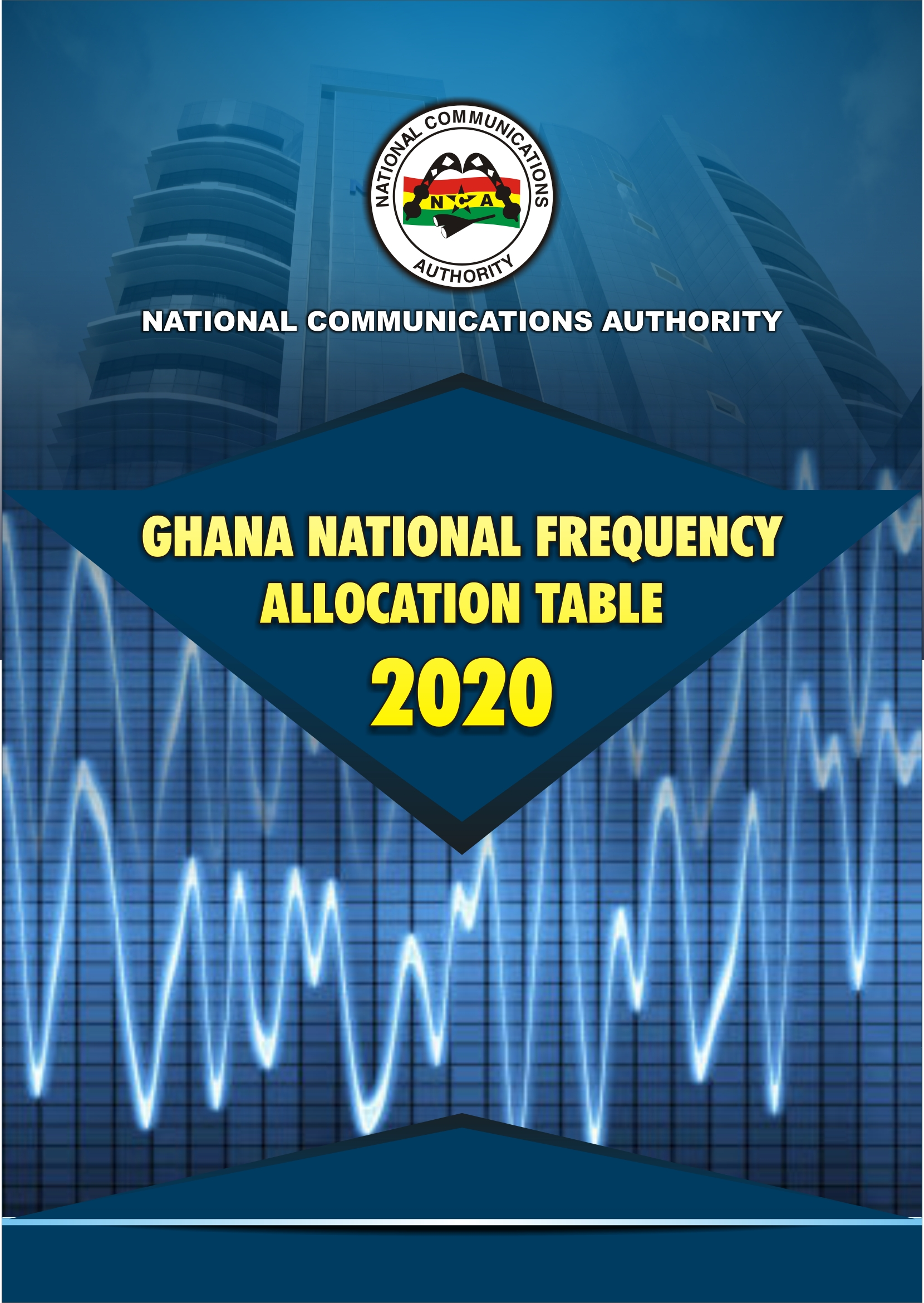 TABLE OF CONTENTINTRODUCTIONThe National Frequency Allocations Table (NFAT) of Ghana details the uses of the various frequency bands in Ghana (referred to as ‘allocations’). It provides the framework within which frequency assignments are to be made for all radio services.The NFAT may be amended as a result of changes in the National Communications Authority’s Licensing decisions, or in accordance to changes to the Radio Regulations made by the World Radiocommunication Conferences (WRC) of the International Telecommunication Union (ITU), or in accordance with the application of any other national frequency decisions.Direct references have been made within the Ghana table to those footnotes in the Radio Regulations that apply to radio services in Ghana.Where the provisions of the Radio Regulation differ from those of Ghana’s table, those of the latter will apply.The NFAT does not infer any right for use of radio services or equipment, which must be authorized in accordance with the relevant licensing requirements.TERMS AND DEFINITIONSTelecommunication: Any transmission, emission or reception of signs, signals, writings, images and sounds or intelligence of any nature by wire, radio, optical or other electromagnetic systems. Radio waves or hertzian waves: Electromagnetic waves of frequencies arbitrarily lower than 3 000 GHz, propagated in space without artificial guide. Radiocommunication: Telecommunication by means of radio waves.Allocation (of a frequency band): Entry in the Table of Frequency Allocations of a given frequency band for the purpose of its use by one or more terrestrial or space radiocommunication services or the radio astronomy service under specified conditions. This term shall also be applied to the frequency band concerned. Allotment (of a radio frequency or radio frequency channel): Entry of a designated frequency channel in an agreed plan, adopted by a competent conference, for use by one or more administrations for a terrestrial or space radiocommunication service in one or more identified countries or geographical areas and under specified conditions. Asssignment (of a radio frequency or radio frequency channel): Authorization given by an administration for a radio station to use a radio frequency or radio frequency channel under specified conditions.Public correspondence: Any telecommunication which the offices and stations must, by reason of their being at the disposal of the public, accept for transmission Terrestrial radiocommunication: Any radiocommunication other than space radiocommunication or radio astronomy. Space radiocommunication: Any radiocommunication involving the use of one or more space stations or the use of one or more reflecting satellites or other objects in space.Radiodetermination: The determination of the position, velocity and/or other characteristics of an object, or the obtaining of information relating to these parameters, by means of the propagation properties of radio waves. Radionavigation: Radiodetermination used for the purposes of navigation, including obstruction warning. Radiolocation: Radiodetermination used for purposes other than those of radionavigation. Radio astronomy: Astronomy based on the reception of radio waves of cosmic origin.Industrial, scientific and medical (ISM) applications (of radio frequency energy): Operation of equipment or appliances designed to generate and use locally radio frequency energy for industrial, scientific, medical, domestic or similar purposes, excluding applications in the field of telecommunications.Emission: Radiation produced, or the production of radiation, by a radio transmitting station. For example, the energy radiated by the local oscillator of a radio receiver would not be an emission but a radiation.Harmful interference: Interference which endangers the functioning of a radionavigation service or of other safety services or seriously degrades, obstructs, or repeatedly interrupts a radiocommunication service operating in accordance with Radio Regulations. Station: One or more transmitters or receivers or a combination of transmitters and receivers, including the accessory equipment, necessary at one location for carrying on a radiocommunication service, or the radio astronomy service.  Each station shall be classified by the service in which it operates permanently or temporarily. Feeder link: A radio link from an earth station at a given location to a space station, or vice versa, conveying information for a space radiocommunication service other than for the fixed satellite service. The given location may be at a specified fixed point, or at any fixed point within specified areas. Radiocommunication service: A service as defined in this Section involving the transmission, emission and/or reception of radio waves for specific telecommunication purposes. In this document, unless otherwise stated, any radiocommunication service relates to terrestrial radiocommunication.Fixed service: A radiocommunication service between specified fixed points.Fixed-satellite service: A radiocommunication service between earth stations at given positions, when one or more satellites are used; the given position may be a specified fixed point or any fixed point within specified areas; in some cases this service includes satellite-to-satellite links, which may also be operated in the inter-satellite service; the fixed-satellite service may also include feeder links for other space radiocommunication services.     Inter-satellite service: A radiocommunication service providing links between artificial satellites.Space operation service: A radiocommunication service concerned exclusively with the operation of spacecraft, in particular space tracking, space telemetry and space telecommand.  These functions will normally be provided within the service in which the space station is operating.Mobile service: A radiocommunication service between mobile and land stations, or between mobile stations Mobile-satellite service: A radiocommunication service: between mobile earth stations and one or more space stations, or between space stations used  by this service; or between mobile earth stations by means of one or more space stations. This service may also include feeder links necessary for its operation.Land mobile service: A mobile service between base stations and land mobile stations, or between land mobile stations.Maritime mobile service: A mobile service between coast stations and ship stations, or between ship stations, or between associated on-board communication stations; survival craft stations and emergency position-indicating radiobeacon stations may also participate in this service. Port operations service: A maritime mobile service in or near a port, between coast stations and ship stations, or between ship stations, in which messages are restricted to those relating to the operational handling, the movement and the safety of ships and, in emergency, to the safety of persons.Messages which are of a public correspondence nature shall be excluded from this service. Ship movement service: A safety service in the maritime mobile service other than a port operations service, between coast stations and ship stations, or between ship stations, in which messages are restricted to those relating to the movement of ships.Messages which are of a public correspondence nature shall be excluded from this service.Aeronautical mobile service: A mobile service between aeronautical stations and aircraft stations, or between aircraft stations, in which survival craft stations may participate; emergency position-indicating radiobeacon stations may also participate in this service on designated distress and emergency frequencies.Aeronautical mobile (R)*service: An aeronautical mobile service reserved for communications relating to safety and regularity of flight, primarily along national or international civil air routes. Aeronautical mobile (OR)** service: An aeronautical mobile service intended for communications, including those relating to flight coordination, primarily outside national or international civil air routes. Aeronautical mobile-satellite service: A mobile-satellite service in which mobile earth stations are located on board aircraft; survival craft stations and emergency position-indicating radiobeacon stations may also participate in this service. Aeronautical mobile-satellite (R)* service: An aeronautical mobile-satellite service reserved for communications relating to safety and regularity of flights, primarily along national or international civil air routes. Aeronautical mobile-satellite (OR)** service: An aeronautical mobile-satellite service intended for communications, including those relating to flight coordination, primarily outside national and international civil air routes.Broadcasting service: A radiocommunication service in which the transmissions are intended for direct reception by the general public. This service may include sound transmissions, television transmissions or other types of transmission. Broadcasting-satellite service: A radiocommunication service in which signals transmitted or retransmitted by space stations are intended for direct reception by the general public. In the broadcasting-satellite service, the term “direct reception” shall encompass both individual reception and community reception.Radiodetermination service: A radiocommunication service for the purpose of radiodetermination. Radiodetermination-satellite service: A radiocommunication service for the purpose of radiodetermination involving the use of one or more space stations. This service may also include feeder links necessary for its own operation.Radionavigation service: A radiodetermination service for the purpose of radionavigation. Radionavigation-satellite service: A radiodetermination-satellite service used for the purpose of radionavigation.This service may also include feeder links necessary for its operation. Maritime radionavigation service: A radionavigation service intended for the benefit and for the safe operation of ships.Aeronautical radionavigation service: A radionavigation service intended for the benefit and for the safe operation of aircraft. Aeronautical radionavigation-satellite service: A radionavigation-satellite service in which earth stations are located on board aircraft.Radiolocation service: A radiodetermination service for the purpose of radiolocation. Radiolocation-satellite service: A radiodetermination-satellite service used for the purpose of radiolocation. This service may also include the feeder links necessary for its operation. Meteorological aids service: A radiocommunication service used for meteorological, including hydrological, observations and exploration.Earth exploration-satellite service: A radiocommunication service between earth stations and one or more space stations, which may include links between space stations, in which:information relating to the characteristics of the Earth and its natural phenomena, including data relating to the state of the environment, is obtained from active sensors or passive sensors on Earth satellites;similar information is collected from airborne or Earth-based platforms;such information may be distributed to earth stations within the system concerned;platform interrogation may be included.This service may also include feeder links necessary for its operation.Meteorological-satellite service: An earth exploration-satellite service for meteorological purposes.Standard frequency and time signal service: A radiocommunication service for scientific, technical and other purposes, providing the transmission of specified frequencies, time signals, or both, of stated high precision, intended for general reception.Standard frequency and time signal-satellite service: A radiocommunication service using space stations on earth satellites for the same purposes as those of the standard frequency andtime signal service.This service may also include feeder links necessary for its operation.Space research service: A radiocommunication service in which spacecraft or other objects in space are used for scientific or technological research purposes.Amateur service: A radiocommunication service for the purpose of self-training, intercommunication and technical investigations carried out by amateurs, that is, by duly authorized persons interested in radio technique solely with a personal aim and without pecuniary interest.Amateur-satellite service: A radiocommunication service using space stations on earth satellites for the same purposes as those of the amateur service.Radio astronomy service: A service involving the use of radio astronomy.Safety service: Any radiocommunication service used permanently or temporarily for the safeguarding of human life and property.Special service: A radiocommunication service, not otherwise defined in this Section, carried on exclusively for specific needs of general utility, and not open to public correspondence.ITU-REGION 1: Comprises Europe, Africa, the former Soviet Union, Mongolia, and the Middle East west of the Persian Gulf, including Iraq.STRUCTURE OF THE NATIONAL TABLE OF FREQUENCY ALLOCATIONSThe National Table of Frequency Allocations consists of Three (3) columns:Column 1 – Frequency band. It contains allocation of frequency bands for different radiocommunication services for Region 1countries. Contents of this column are identical to the column 1 of the Table of Frequency Allocations of Article 5 of the Radio Regulations.Column 2 – Services- Foot note. It contains different radiocommunications services in Ghana. This allocation corresponds to provisions of Article 5 of the Radio Regulations.Column 3 – Remarks. This column gives a brief description of the footnotes for easy reference.The following conventions apply throughout the Ghana table:PRIMARY services are printed in upper case.Secondary services are printed in lower caseWhere a footnote is printed in the same line as a radio service, it applies to that radio service only, whereas where a footnote is printed at the bottom of frequency band, it applies to that band or parts thereof.TABLE OF FREQUENCY ALLOCATION (8.3 kHz – 3000GHz)FREQUENCY BAND GHANA’S ALLOCATION TO SERVICESREMARKSBelow 8.3 kHzNot allocated5.53 5.54 All the footnotes are incorporated in the ITU Radio Regulations.8.3 – 9 kHzMETEOROLOGICAL AIDS  5.54APassive use only.9 – 11.3 kHzMETEOROLOGICAL AIDS 5.54ARADIONAVIGATION  For sharing Rec.  ITU-R RS 1881 should be applied.11.3  – 14 kHzRADIONAVIGATION14 – 19.95kHzFIXEDMARITIME MOBILE 5.575.56Stations that transmit standard frequency and time signals are protected.Maritime mobile service is limited to coast radiotelegraph stations (A1A & F1B).19.95 – 20.05kHzSTANDARD FREQUENCY AND TIME SIGNAL (20 KHz)20.05 – 70 kHzFIXEDMARITIME MOBILE5.575.56Stations that transmit standard frequency and time signals are protected.Maritime mobile service is limited to coast radiotelegraph stations (A1A & F1B).70 – 72 kHzRADIONAGIVATION 5.6072 – 84 kHzFIXEDMARITIME MOBILE 5.57RADIONAVIGATION 5.605.56Stations that transmit standard frequency and time signals are protected.Maritime mobile service is limited to coast radiotelegraph stations (A1A & F1B).84 – 86 kHzRADIONAVIGATION5.6086 – 90 kHzFIXEDMARITIME MOBILE 5.57RADIONAVIGATION5.56Stations that transmit standard frequency and time signals are protected.Maritime mobile service is limited to coast radiotelegraph stations (A1A & F1B).90 – 110 kHzRADIONAVIGATION 5.62Fixed 5.64110 – 112 kHzFIXEDMARITIME MOBILERADIONAVIGATION5.64112 – 115 kHzRADIONAVIGATION 5.60115 – 117.6 kHzRADIONAVIGATION 5.60FixedMaritime Mobile 5.64Pulse radionavigation systems may be used on condition that they do not cause harmful interference to other services.117.6 – 126kHzFIXEDMARITIME MOBILERADIONAVIGATION5.605.64Pulse radionavigation systems may be used on condition that they do not cause harmful interference to other services.126 – 129 kHzRADIONAVIGATION5.60129 – 130 kHzFIXED MARITIME MOBILERADIONAVIGATION5.605.64 Pulse radionavigation systems may be used on condition that  they do not cause harmful interference to other services.130 –135.7 kHzFIXEDMARITIME MOBILE135.7-137.8kHzFIXEDMARITIME MOBILEAmateur 5.67A5.64Amateur Operators should not exceed 1Watt (e.i.r.p.).137.8 -148.5 kHzFIXEDMARITIME MOBILE5.64Stations are authorized for only classes A1A or F1B, A2C, A3C, F1C or F3C.Exceptionally, class J2B or J7B emissions are also authorized for maritime mobile service.148.5 – 255kHzBROADCASTING255 – 283.5 kHzBROADCASTINGAERONAUTICAL RADIONAVIGATION283.5 – 315kHzMARITIME  RADIONAVIGATION (Radiobeacons) 5.73 AERONAUTICAL RADIONAVIGATION5.74315 – 325kHzAERONAUTICALRADIONAVIGATIONMaritime Radionavigation (Radiobeacons) 5.73325 – 405 kHzAERONAUTICAL RADIONAVIGATION405 – 415 kHzRADIONAVIGATION 5.76415 – 435 kHzMARITIME MOBILE 5.79AERONAUTICALRADIONAVIGATIONMaritime Mobile services is limited to radiotelegraphy.435 – 472 kHzMARITIME MOBILE 5.79Aeronautical radionavigation 5.82Maritime Mobile services is limited to radiotelegraphy.472 – 479 kHzMARITIME MOBILE 5.79Amateur 5.80AAeronautical radionavigation5.82Maritime Mobile services is limited to radiotelegraphy.Amateur Operators should not exceed 5Watt (e.i.r.p.), however they are to ensure that they don’t cause harmful interference to the aeronautical radionavigation service.479 – 495 kHzMARITIME MOBILE 5.79  5.79AAeronautical radionavigation5.82  Maritime Mobile services is limited to radiotelegraphy.Coast stations in the NAVTEX service should refer to resolution 339 (Rev.WRC-07).For use of 490kHz refer to Articles 31 and 52 of the ITU RR..495 - 505 kHzMARITIME MOBILE505 – 526.5 kHzMARITIME MOBILE 5.79 5.79A 5.84AERONAUTICAL RADIONAVIGATIONMaritime Mobile services is limited to radiotelegraphy.Coast stations in the NAVTEX service should refer to resolution 339 (Rev.WRC-07).For use of 518kHz refer to Articles 31 and 52 of ITU RR.526 .5– 1606.5 kHzBROADCASTING1606.5 – 1625 kHzMARITIME MOBILEFIXEDLAND MOBILE1625 – 1635 kHzRADIOLOCATION1635 – 1800 kHzMARITIME MOBILEFIXEDLAND MOBILE1800 – 1810kHzRADIOLOCATION1810 – 1850 kHzAMATEUR 5.100, 5.99Amateur Operators should coordinate the use of the band with Operators in Togo.1850 – 2000 kHzFIXEDMOBILE except Aeronautical mobile5.1032000 – 2025 kHzFIXEDMOBILE except aeronautical mobile (R)5.1032025 – 2045 kHzFIXED MOBILE except Aeronautical mobile (R)Meteorological Aids 5.1045.103Meteorological aid services is limited to oceanographic buoy station.2045 – 2160 kHzMARITIME MOBILEFIXED LAND MOBILE 2160 – 2170 kHzRADIOLOCATION2170 – 2173.5 kHzMARITIME MOBILE2173.5 – 2190.5 kHzMOBILE (distress and calling)5.108 5.109 5.110 ,5.111Refer to Articles 31 & 52 of ITU RR.2190.5 – 2194 kHzMARITIME MOBILE2194 – 2300kHzFIXED MOBILE except aeronautical mobile (R)5.1032300 – 2498 kHzFIXEDMOBILE except aeronautical mobile (R )BROADCASTING 5.113 5.103For the use of 2498 kHz see Nos. 5.16 to 5.20, 5.21 and 23.3 to 23.10 of the ITU RR.2498 – 2501 kHzSTANDARD FREQUENCY AND TIME SIGNAL (2500 kHz)2501 – 2502 kHzSTANDARD FREQUENCY AND TIME SIGNAL Space Research 2502 – 2625 kHzFIXEDMOBILE except aeronautical mobile (R )5.1032625 – 2650 kHzMARITIME MOBILEMARITIME RADIONAVIGATIONMaritime Radionavigation service should not exceed 50W.2650 – 2850 kHzFIXED MOBILE except aeronautical mobile (R)5.1032850 – 3025 kHzAERONAUTICAL MOBILE (R)5.111,5.115For the use of 3023 kHz refer to Article 31 of the ITU RR.3025 – 3155 kHzAERONAUTICAL MOBILE (OR)3155 – 3200 kHzFIXED MOBILE expect aeronautical mobile ( R) 5.116Low power wireless hearing aids shall be used.3200 – 3230 kHzFIXEDMOBILE except aeronautical mobile ( R) BROADCASTING 5.113 5.116Low power wireless hearing aids shall be used.For broadcasting services see Nos. 5.16 to 5.20, 5.21 and 23.3 to 23.10 of ITU RR.3230 – 3400 kHzFIXED MOBILE except aeronautical mobile BROADCASTING 5.113 5.116 Low power wireless hearing aids shall be used.For broadcasting services see Nos. 5.16 to 5.20, 5.21 and 23.3 to 23.10 of ITU RR.3400 – 3500 kHzAERONAUTICAL MOBILE (R)3500 – 3800 kHzAMATEUR FIXED MOBILE except aeronautical mobile3800 – 3900 kHzFIXED AERONAUTICAL MOBILE (OR)LAND MOBILE3900 – 3950 kHzAERONAUTICAL MOBILE (OR)3950 – 4000 kHzFIXED BROADCASTING4000 – 4063 kHzFIXEDMARITIME MOBILE 5.127For Maritime mobile service see No. 52.220 and Appendix 17 of the ITU RR.4063 – 4438 kHzMARITIME MOBILE5.109 5.110 5.130, 5.131 5.132 5.79A 5.128Coast stations in the NAVTEX service should refer to resolution 339 (Rev.WRC-07).For the use of 4125 kHz, 4177.5 kHz, 4207.5 kHz refer to Article 31 and 52 of the ITU RR.4209.5kHz is used exclusively by coast stations for meteorological and navigational warnings and urgent information to ships4210kHz is used for the transmission of maritime safety information (MSI) see Appendix 17 of ITU RR.4438 – 4488 kHzFIXEDMOBILE except aeronautical mobile (R)Radiolocation 5.132ARadiolocation services are limited to oceanographic radars, refer to Resolution 612 (Rev.WRC-12).4488 – 4650 kHzFIXED MOBILE except aeronautical mobile (R)4650 – 4700 kHzAERONAUTICAL MOBILE (R)4700 – 4750 kHzAERONAUTICAL MOBILE (OR)4750 – 4850 kHzFIXEDAERONAUTICAL MOBILE (OR)LAND MOBILEBROADCASTING 5.113For broadcasting services see Nos. 5.16 to 5.20, 5.21 and 23.3 to 23.10 of ITU RR.4850 – 4995 kHzFIXEDLAND MOBILEBROADCASTING 5.113For broadcasting services see Nos. 5.16 to 5.20, 5.21 and 23.3 to 23.10 of ITU RR.4995 – 5003 kHzSTANDARD FREQUENCY AND TIME SIGNAL (5000 kHz)5003 – 5005 kHzSTANDARD FREQENCY AND TIME SIGNALSpace Research5005 – 5060 kHzFIXEDBROADCASTING 5.113For broadcasting services see Nos. 5.16 to 5.20, 5.21 and 23.3 to 23.10 of ITU RR.5060 – 5250 kHzFIXED Mobile except aeronautical mobile5250 – 5275 kHzFIXEDMOBILE except aeronautical mobileRadiolocation 5.132ARadiolocation services are limited to oceanographic radars, refer to Resolution 612 (Rev.WRC-12).5275- 5351.5 kHzFIXEDMOBILE except aeronautical mobile5351.5-5366.5 kHzFIXEDMOBILE except aeronautical mobileAmateur 5.133BStations in the Amateur service using the frequency 5351.5-5366.5 KHz shall not exceed a maximum power of 15 W (eirp)5366.5 – 5450 kHzFIXEDMOBILE except aeronautical mobile5450 – 5480 kHzFIXEDAERONAUTICAL MOBILE (OR)LAND MOBILE5480 – 5680 kHzAERONAUTICAL MOBILE (R)  5.111 5.115For the use of 5680 kHz refer to Article 31 of the ITU RR.5680 – 5730 kHzAERONATICAL MOBILE (OR)5.111 5.115For the use of 3023 kHz refer to Article 31 of the ITU RR.5730 – 5900 kHzFIXEDLAND MOBILE5900 – 5950 kHzBROADCASTING 5.134 5.136Refer to Article 12 and Resolution 517 (Rev. WRC-07).Fixed and Land mobile services may operate with a minimum power.5950 – 6200 kHzBROADCASTING6200 – 6525 kHzMARITIME MOBILE 5.109 ,5.110, 5.130, 5.132 5.137For the use of 6215 kHz, 6268 kHz, 6312 kHz refer to Article 31 and 52 of the ITU RR.6314 kHz is used for the transmission of maritime safety information (MSI) see Appendix 17 of ITU RR.Fixed services may operate with a mean power not exceeding 50W.6525 – 6685 kHzAERONAUTICAL MOBILE (R)6685 – 6765 kHzAERONAUTICAL MOBILE (OR)6765 – 7000 kHzFIXED   MOBILE except aeronautical mobile (R)5.138Also designated for ISM applications, with reference to latest relevant ITU-R Recommendations.7000 – 7100 kHzAMATEUR  AMATEUR-SATELLITE5.140   Amateur Operators should coordinate the use of the band with Operators in Togo.7100 – 7200 kHzAMATEUR 7200 – 7300 kHzBROADCASTING 7300 – 7400 kHzBROADCASTING 5.134 ,5.143, 5.143BRefer to Article 12 and Resolution 517 (Rev. WRC-07).Fixed and Land mobile services may operate at a minimum power of 24 dBW.7400 – 7450 kHzBROADCASTING 5.143BFixed and Land mobile services may operate at a minimum power of 24 dBW.7450 – 8100 kHzFIXED MOBILE except aeronautical mobile (R) 8100 – 8195 kHzFIXEDMARITIME MOBILE8195 – 8815 kHzMARITIME MOBILE5.109,5.110, 5.132, 5.145  5.111For the use of 8414.5 kHz, 8376.5kHz, 8364 kHz, 8291 kHz refer to Article 31 and 52 of the ITU RR.8416.5 kHz is used for the transmission of maritime safety information (MSI) see Appendix 17 of ITU RR.8815 – 8965 kHzAERONAUTICAL MOBILE (R)8965 – 9040 kHzAERONAUTICAL MOBILE (OR)9040 – 9305 kHzFIXED9305 – 9355 kHzFIXEDRadiolocation 5.145ARadiolocation services are limited to oceanographic radars, refer to Resolution 612 (Rev.WRC-12).9355 – 9400 kHzFIXED9400 – 9500 kHzBROADCASTING 5.134, 5.146Refer to Article 12 and Resolution 517 (Rev. WRC-07).9500 – 9900 kHzBROADCASTING   5.147 Fixed services may operate at a minimum power of 24 dBW.9900 – 9995 kHzFIXED9995 – 10003 kHzSTANDARD FREQUENCY AND TIME SIGNAL (10 MHz)5.111For the use of 10003 kHz refer to Article 31 of the ITU RR. Emissions must be confined in a band of ± 3 kHz about the frequency.10003 – 10005 kHzSTANDARD FREQUENCY AND TIME SIGNALSpace Research 5.111For the use of 10003 kHz refer to Article 31 of the ITU RR. Emissions must be confined in a band of ± 3 kHz about the frequency.10005 – 10100 kHzAERONAUTICAL MOBILE (R)5.11110100 – 10150 kHzFIXEDAmateur10150 – 11175 kHzFIXED Mobile except aeronautical mobile (R)11175 – 11275 kHzAERONAUTICAL MOBILE (OR)11275 – 11400 kHzAERONAUTICAL MOBILE (R)11400 – 11600 kHzFIXED11600 – 11650 kHzBROADCASTING 5.134   5.146Refer to Article 12 and Resolution 517 (Rev. WRC-07).11650 – 12050 kHzBROADCASTING 5.147Fixed services may operate at a minimum power of 24 dBW.12050 – 12100 kHzBROADCASTING 5.134   5.146Refer to Article 12 and Resolution 517 (Rev. WRC-07).12100 – 12230 kHzFIXED12230 – 13200 kHzMARITIME MOBILE 5.109, 5.110  5.132  5.145For the use of 12577 kHz, 12520 kHz, 12290 kHz refer to Article 31 and 52 of the ITU RR.12579 kHz is used for the transmission of maritime safety information (MSI) see Appendix 17 of ITU RR.13200 – 13260 kHzAERONAUTICAL MOBILE (OR)13260 – 13360 kHzAERONAUTICAL MOBILE (R)13360 – 13410 kHzFIXEDRADIO ASTRONOMY5.149Fixed service operators should refer to Nos. 4.5, 4.6 and Article 29 of the ITU-RR.13410 – 13450 kHzFIXEDMobile except aeronautical mobile (R)13450 – 13550 kHzFIXEDMobile except aeronautical mobile (R)Radiolocation 5.132ARadiolocation services are limited to oceanographic radars, refer to Resolution 612 (Rev.WRC-12).13550 – 13570 kHzFIXED Mobile except aeronautical mobile (R) 5.150Also designated for ISM applications, subject to the provisions of No. 15.13 of the ITU-RR.13570 – 13600 kHzBROADCASTING   5.134   5.151Refer to Article 12 and Resolution 517 (Rev. WRC-07).13600 – 13800 kHzBROADCASTING 13800 – 13870 kHzBROADCASTING 5.134   5.151Refer to Article 12 and Resolution 517 (Rev. WRC-07).13870 – 14000 kHzFIXEDMobile expect aeronautical mobile (R)14000 – 14250 kHzAMATEUR AMATEUR-SATELLITE14250 – 14350 kHzAMATEUR 14350 – 14990 kHzFIXED Mobile except aeronautical mobile (R)14990 – 15005 kHzSTANDARD FREQUENCY AND TIME SIGNAL (15 MHz) 5.111For the use of 14993 kHz refer to Article 31 of the ITU RR. Emissions must be confined in a band of ± 3 kHz about the frequency.15005 – 15010 kHzSTANDARD FREQUENCY AND TIME SIGNAL Space Research 15010 – 15100 kHzAERONAUTICAL MOBILE (OR)15100 – 15600 kHzBROADCASTING 15600 – 15800 kHzBROADCASTING 5.134   5.146Refer to Article 12 and Resolution 517 (Rev. WRC-07).15800 – 16100 kHzFIXED16100 – 16200 kHzFIXEDRadiolocation 5.145ARadiolocation services are limited to oceanographic radars, refer to Resolution 612 (Rev.WRC-12).16200 – 16360 kHzFIXED16360 – 17410 kHzMARITIME MOBILE 5.109, 5.110, 5.132, 5.145For the use of 16804.5 kHz, 16695 kHz, 16420 kHz refer to Article 31 and 52 of the ITU RR.16806.5 kHz is used for the transmission of maritime safety information (MSI) see Appendix 17 of ITU RR.17410 – 17480 kHzFIXED17480 – 17550 kHzBROADCASTING 5.134   5.146Refer to Article 12 and Resolution 517 (Rev. WRC-07).17550 – 17900 kHzBROADCASTING17900 – 17970 kHzAERONAUTICAL MOBLIE (R)17970 – 18030 kHzAERONAUTICAL MOBILE (OR)18030 – 18052 kHzFIXED18052 – 18068 kHzFIXED Space Research18068 – 18168 kHzAMATEUR AMATEUR – SATELLITE18168 – 18780 kHzFIXED Mobile except aeronautical mobile18780 – 18900 kHzMARITIME MOBILE18900 – 19020 kHzBROADCASTING 5.1345.146 Refer to Article 12 and Resolution 517 (Rev. WRC-07).19020 – 19680 kHzFIXED19680 – 19800 kHzMARITIME MOBILE 5.13219680.5 kHz is used for the transmission of maritime safety information (MSI) see Appendix 17 of ITU RR.19800 – 19990 kHzFIXED19990 – 19995 kHzSTANDARD FREQUENCY AND TIME SIGNAL Space Research  5.111For the use of 19993 kHz refer to Article 31 of the ITU RR. Emissions must be confined in a band of ± 3 kHz about the frequency.19995 – 20010 kHzSTANDARD FREQUENCY AND TIME SIGNAL (20MHz)5.11120010 – 21000 kHzFIXED Mobile21000 – 21450 kHzAMATEUR AMATEUR-SATELLITE21450 – 21850 kHzBROADCASTING 21850 – 21870 kHzFIXED 21870 – 21924 kHzFIXED  5.155BUsed by the fixed service for provision of services related to aircraft flight safety.21924 – 22000 kHzAERONAUTICAL MOBILE (R)22000 – 22855 kHzMARITIME MOBILE 5.13222376 kHz is used for the transmission of maritime safety information (MSI) see Appendix 17 of ITU RR.22855 – 23000 kHzFIXED 23000 – 23200 kHzFIXED Mobile except aeronautical (R)23200 – 23350 kHzAERONAUTICAL MOBILE (OR)FIXED   5.156A Used by the fixed service for provision of services related to aircraft flight safety.23350 – 24000 kHzFIXED MOBILE except aeronautical mobile 5.157Maritime mobile service is limited to inter-ship radiotelegraphy.24000 – 24450 kHzFIXEDLAND MOBILE24450 – 24600 kHzFIXEDLAND MOBILERadiolocation 5.132ARadiolocation services are limited to oceanographic radars, refer to Resolution 612 (Rev.WRC-12).24600 – 24890 kHzFIXED LAND MOBILE 24890 – 24990 kHzAMATEUR AMATEUR-SATELLITE24990 – 25005 kHzSTANDARD FREQUENCY AND TIME SIGNAL (25MHz)25005 – 25010 kHzSTANDARD FREQUENCY AND TIME SIGNAL Space Research25010 – 25070 kHzFIXEDMOBILE except aeronautical mobile25070 – 25210 kHzMARITIME MOBILE25210 – 25550 kHzFIXED MOBILE except aeronautical mobile25550 – 25670 kHzRADIO ASTRONOMY   25670 – 26100 kHzBROADCASTING26100 – 26175 kHzMARITIME MOBILE 5.13226100.5 kHz is used for the transmission of maritime safety information (MSI) see Appendix 17 of ITU RR.26175 – 26200 kHzFIXEDMOBILE except aeronautical mobile26200 – 26350kHzFIXEDMOBILE except aeronautical mobileRadiolocation 5.132ARadiolocation services are limited to oceanographic radars, refer to Resolution 612 (Rev.WRC-12).26350 – 27500 kHzFIXED MOBILE except aeronautical mobile5.150Also designated for ISM applications, subject to the provisions of No.15.13 of the ITU-RR.27.5 – 28 MHzMETEOROLOGICAL AIDSFIXEDMOBILE28 – 29.7 MHzAMATEURAMATEUR-SATELLITE29.7 – 30.005 MHzFIXEDMOBILE30.005 – 30.01 MHzSPACE OPERATION (satellite identification)FIXEDMOBILESPACE RESEARCH30.01 – 37.5 MHzFIXEDMOBILE37.5 – 38.25 MHzFIXEDMOBILERadio Astronomy5.149Fixed and mobile service operators should refer to Nos. 4.5, 4.6 and Article 29 of the ITU-RR.38.25 – 39 MHzFIXEDMOBILE39 – 39.5 MHzFIXEDMOBILERadiolocation 5.132ARadiolocation services are limited to oceanographic radars, refer to Resolution 612 (Rev.WRC-12).39.5 – 39.986 MHzFIXEDMOBILE39.986 – 40.02 MHzFIXEDMOBILESpace Research40.02 – 40.98 MHzFIXEDMOBILE5.150Also designated for ISM applications, subject to the provisions of No.15.13 of the ITU-RR.40.98 – 41.015 MHzFIXEDMOBILESpace Research41.015 - 42FIXEDMOBILE42 – 42.5 MHzFIXEDMOBILERadiolocation 5.132ARadiolocation services are limited to oceanographic radars, refer to Resolution 612 (Rev.WRC-12).42.5 – 47 MHzFIXEDMOBILE47 – 50 MHzBROADCASTING50-52 MHZBROADCASTINGAmateur 5.166B52-68 MHzBROADCASTING68 – 74.8 MHzFIXEDMOBILE except aeronautical mobile  74.8 – 75.2 MHzAERONAUTICAL RADIONAVIGATION5.180The frequency 75 MHz is assigned to marker beacons, other services should avoid causing harmful interference to it.75.2 – 87.5 MHzFIXEDMOBILE except aeronautical mobile87.5 – 108 MHzBROADCASTINGUsed by Sound Broadcasting Operators.108 – 117.975 MHzAERONAUTICAL RADIONAVIGATION  5.197ARefer to Resolution 413 (Rev.WRC-07).117.975 - 137 MHzAERONAUTICAL MOBILE (R)5.111 5.200Refer to Article 31 of the ITU RR. 136-144 MHz is used by 2-way Radio Networks.137  - 137.025 MHzSPACE OPERATION (space-to-Earth)METEOROLOGICAL-SATELLITE (space-to-Earth)MOBILE-SATELLITE (space-to-Earth) 5.208A 5.208B 5.209SPACE RESEARCH (space-to-Earth)FixedMobile except aeronautical mobile (R) 5.208Refer to Resolution 739 (Rev. WRC-07).Mobile-satellite service is limited to non-geostationary-satellite systems.The mobile-satellite service is subject to coordination under No. 9.11A of the ITU-RR.136-144 MHz is used by 2-way Radio Networks.137.025 - 37.175MHzSPACE OPERATION (space-to-Earth)METEOROLOGICAL-SATELLITE (space-to-Earth)SPACE RESEARCH (space-to-Earth)FixedMobile except aeronautical mobile (R) Mobile-Satellite (space-to-earth) 5.209 5.208A 5.208B5.208Refer to Resolution 739 (Rev. WRC-07).Mobile-satellite service is limited to non-geostationary-satellite systems.The mobile-satellite service is subject to coordination under No. 9.11A of the ITU-RR.136-144 MHz is used by 2-way Radio Networks.137.175 – 137.825MHzSPACE OPERATION (space-to-Earth) 5.203C 5.209AMETEOROLOGICAL-SATELLITE (space-to-Earth)MOBILE-SATELLITE (space-to-Earth) 5.209, 5.208A 5.208BSPACE RESEARCH (space-to-Earth)FixedMobile except aeronautical mobile (R) 5.208The use of the frequency band 137.175-137.825 MHz by non-geostationary-satellite systems in the space operation service identified as short-duration mission in accordance with Appendix 4 is not subject to No. 9.11A. Total number of satellites in a n-GSO SDM system shall not exceed 10 satellitesRefer to Resolution 739 (Rev. WRC-07).Mobile-satellite service is limited to non-geostationary-satellite systems.The mobile-satellite service is subject to coordination under No. 9.11A of the ITU-RR.136-144 MHz is used by 2-way Radio Networks.137.825 – 138 MHzSPACE OPERATION (space-to-Earth) 5.203CMETEOROLOGICAL-SATELLITE (space-to-Earth)SPACE RESEARCH (space-to-Earth)FixedMobile except aeronautical mobile (R) Mobile-satellite (space-to-Earth) 5.208A 5.208B 5.2095.208Space operations services using NGSO satellites in the frequency band 137-138 MHz is subject to Resolution 660(WRC-19). Total number of satellites in a n-GSO SDM system shall not exceed 10 satellitesRefer to Resolution 739 (Rev. WRC-07).Mobile-satellite service is limited to non-geostationary-satellite systems.The mobile-satellite service is subject to coordination under No. 9.11A of the ITU RR.136-144 MHz is used by 2-way Radio Networks.138 – 144MHzFIXEDMOBILE  5.212For use by 2-way Radio Networks.144 – 146 MHzAMATEURAMATEUR-SATELLITE146-148 MHzFIXEDMOBILE except aeronautical mobile (R) For use by 2-way Radio Networks.148- 149.9 MHzFIXED
MOBILE except aeronautical mobile (R) MOBILE-SA TELLITE (Earth-to-space) 5.209 For use by 2-way Radio Networks.149.9- 150.05 MHzMOBILE-SATELLITE (Earth-to-space) 5.209 5.220 For use by 2-way Radio Networks.150.05- 153 MHzFIXED MOBILE except aeronautical mobileRADIO ASTRONOMY 5.149 For use by 2-way Radio Networks.153-154 MHzFIXED MOBILE except aeronautical mobile (R) Meteorological aids For use by 2-way Radio Networks.154-156.4875 MHzFIXED MOBILE except aeronautical mobile (R)5.226For use by 2-way Radio Networks.156.4875-156.5625 MHzMARITIME MOBILE (distress and calling via DSC)5.226For use by 2-way Radio Networks156.5625-156.7625 MHzFIXED
MOBILE except aeronautical mobile ( R)5.226For use by 2-way Radio Networks156.7625-156.7875 MHzMARITIME MOBILE
Mobile-satellite (Earth-to-space) 5.226 5.228For use by 2-way Radio Networks156.7875-156.8125 MHzMARITIME MOBILE (distress and calling)5.266For use by 2-way Radio Networks156.8125-156.8375 MHzMARITIME MOBILE
Mobile-satellite (Earth-to-space) 5.226 5.228For use by 2-way Radio Networks156.8375-157.1875 MHzFIXED
MOBILE except aeronautical mobile
5.226For use by 2-way Radio Networks157.1875- 157.3375 MHzFIXED
MOBILE except aeronautical mobile
Maritime mobile-satellite 5.208A 5.226For use by 2-way Radio Networks157.3375- 161.7875 MHzFIXED
MOBILE except aeronautical mobile 5.226 For use by 2-way Radio Networks161.7875-161.9375 MHzFIXED
MOBILE except aeronautical mobile
Maritime mobile-satellite 5.208A 5.228AB 5.228 5.226For use by 2-way Radio Networks161.9375- 161.9625 MHzFIXED MOBILE except aeronautical mobile Maritime mobile-satellite (Earth-to- space) 5.228AA For use by 2-way Radio Networks161.9625-161.9875 MHzFIXED MOBILE except aeronautical mobile Mobile-satellite (Earth-to-space) 5.228F 5.226For use by 2-way Radio Networks161.9875- 162.0125 MHzFIXED MOBILE except aeronautical mobile Maritime mobile-satellite (Earth-to- space) 5.228AA 5.226For use by 2-way Radio Networks162.0125- 162.0375 MHzFIXED MOBILE except aeronautical mobile Mobile-satellite (Earth-to-space) 5.228F For use by 2-way Radio Networks162.0375 - 174 MHzFIXEDMOBILE except aeronautical mobile5.226For use by 2-way Radio Networks.174 – 230 MHzBROADCASTINGUsed by Analogue Television Broadcasting Operators.230 -  235 MHzFIXEDMOBILE235 -  267 MHzFIXEDMOBILE 5.111 5.254 ,5.256For the use of 243 MHz refer to Article 31 of the ITU RR.May be used by the mobile-satellite service, subject to agreement obtained under No. 9.21 of the ITU RR.267 – 272 MHzFIXEDMOBILESpace Operation (space-to-Earth)5.254   5.257Refer to No. 9.21 of the ITU RR.272 - 273 MHzSPACE OPERATION  (space-to-Earth)FIXEDMOBILE5.254 May be used by the mobile-satellite service, subject to agreement obtained under No. 9.21 of the ITU RR.273 – 312 MHzFIXEDMOBILE5.254 May be used by the mobile-satellite service, subject to agreement obtained under No. 9.21 of the ITU RR.312  - 315 MHzFIXEDMOBILEMobile-Satellite (Earth-to-space) 5.254, 5.255 May be used by the mobile-satellite service, subject to agreement obtained under Nos. 9.21 and 9.11A of the ITU RR.315  - 322 MHzFIXEDMOBILE5.254 May be used by the mobile-satellite service, subject to agreement obtained under No. 9.21 of the ITU RR.322 – 328.6 MHzFIXEDMOBILERADIO ASTRONOMY5.149Fixed and Mobile service operators should refer to Nos. 4.5, 4.6 and Article 29 of the ITU-RR.328.6  - 335.4 MHzAERONAUTICAL RADIONAVIGATION 5.258Aeronautical radionavigation service is limited to Instrument Landing Systems (glide path).335.4 - 387 MHzFIXEDMOBILE55.254Used for Studio-Transmitter-Links (STL) and Outside Broadcasting (OB) operations.See Resolution 739 (Rev. WRC-15)387-390MHzFIXEDMOBILEMobile -satellite (space to Earth) 5.208A,5.208B,5.245,5.255Used for Studio-Transmitter-Links (STL) and Outside Broadcasting (OB) operations.390-399.9 MHzFIXEDMOBILE5.254FIXEDMOBILE399.9-400.05 MHzMOBILE SATELLITE (Earth-to-space)5.209 5.220Used for Studio-Transmitter-Links (STL) and Outside Broadcasting (OB) operations.400.05 – 400.15 MHzSTANDARD FREQUENCY AND TIME SIGNAL SATELLITE 5.261 5.262400.15-401 MHzMETEOROLOGICAL AIDSMETEOLOGICAL -SATELLITE (Space to Earth)MOBILE-SATELLITE (space to Earth)SPACE RESEARCH (space to Earth)Space operation (space to Earth)5.262, 5.264The Band has been designated for Fixed and Mobile services.401-402 MHzMETEOROLOGICAL AIDSSPACE OPERATION (space to Earth)EARTH EXPLORATION-SATELLITE (Earth to space)METEOLOGICAL -SATELLITE (Space to Earth)FixedMobile except aeronautical mobile5.264A 5.264BThe Band has been designated for Fixed and Mobile services.402-403 MHzMETEOROLOGICAL AIDSEARTH EXPLORATION-SATELLITE (Earth to space)METEOLOGICAL -SATELLITE (Space to Earth)FixedMobile except aeronautical mobile5.264A 5.264BThe Band has been designated for Fixed and Mobile services.403-406 MHzMETEOROLOGICAL AIDSFixedMobile except aeronautical mobile5.265The Band has been designated for Fixed and Mobile services.406-406.1MHzMOBILE- SATELLITE (space-to-Earth)5.266   5.257Refer to Article 31.406.1-410MHzFIXEDMOBILE except aeronautical mobileRADIO ASTRONOMY 5.149, 5.265Fixed and Mobile service operators should refer to Nos. 4.5, 4.6 and Article 29 of the ITU-RR.410-420MHzFIXEDMOBILE except aeronautical mobileSpace Research  (space-to-space) 5.268420-430MHzFIXEDMOBILE except aeronautical mobileRadiolocation	430 -432MHzAMATEURRadiolocation432-438 MHzAMATEURRadiolocationEarth exploration-satellite (active)5.138438-440 MHzAMATEURRadiolocation440-450MHzFIXEDmobile except aeronautical mobileRadiolocation	450-470 MHzFIXEDMobile 5.286AARefer to Resolution 224 and 749(Rev.WRC-15.470-694MHzBROADCASTING5.296 5.311ALand mobile services may also be used on a secondary basis.694-790MHzMOBILE except aeronautical mobile 5.312A 5.317A5.311A Refer to Resolutions 224(Rev. WRC-15),   760 (WRC-15) and            749 (WRC-15) 790-862MHzFIXEDMOBILE except aeronautical mobile 5.316B 5.317A825-835 MHz used for IMT services.Refer to Resolutions 224(Rev.WRC-12) & 749 (Rev. WRC-12).862-890MHzFIXEDmobile except aeronautical mobile 5.317A870-880 MHz used for IMT services.Refer to Resolutions 224(Rev.WRC-12) & 749 (Rev. WRC-12).890-960MHzFIXEDmobile except aeronautical mobile 5.317AUsed for IMT services.Refer to Resolutions 224(Rev.WRC-12) & 749 (Rev. WRC-12).960-1164MHzAERONAUTICAL MOBILE (r) 5.327AAERONAUTICAL RADIONAVIGATION 5.3285.328AFor Aeronautical Mobile (R), refer to Resolution 417 (Rev. WRC-12). The 1087.7-1092.3 MHz is also allocated aeronautical mobile-satellite ® services on a primary basis limited to ADS-B operations subject to Resolution 425 (WRC-15).960-1215 MHz is reserved for the operation & development of airborne electronic aids to air navigation and any directly associated ground-based facilities.1164 – 1215MHzAERONAUTICAL RADIONAVIGATION 5.328RADIONAVIGATION-SATELLITE (space-to-earth)(space-to-space) 5.328A5.328B960-1215 MHz is reserved for the operation & development of airborne electronic aids to air navigation and any directly associated ground-based facilities, refer to the provisions of No. 21.18 in the ITU RR.For radionavigation satellite services, the provisions of Nos. 9.12, 9.12A & 9.13 of the ITU-RR and Resolution 610(WRC-03) shall apply.For radionavigation-satellite service refer to Resolution 609 (Rev.WRC-07).1215-1240 MHzEARTH EXPLORATIONRADIOlocationRADIONAVIGATION-SATELLITE (space-to-Earth) (space-to-space)SPACE RESEARCH (ACTIVE)1240-1300 MHzEARTH EXPLORATIONRADIOlocationRADIONAVIGATION-SATELLITE (space-to-Earth) (space-to-space)SPACE RESEARCH (ACTIVE)Amateur5.335A1300-1350MHzRadiolocationAERONAUTICAL RADIONAVIGATION 5.337Radionavigation-satellite (Earth-to-Space)5.337A, 5.149Restricted to ground-base radars for aeronautical radionavigation services.Service operators should refer to Nos. 4.5, 4.6 and Article 29 of the ITU-RR.1350-1400MHzFIXEDmobileRadiolocation5.149, 5.338A, 5.339Service operators should refer to Nos. 4.5, 4.6 and Article 29 of the ITU-RR.Refer to Resolution 750 (Rev.WRC-12).1400-1427MHzEARTH EXPLORATION-SATELLITE (passive)RADIO ASTRONOMYSPACE RESEARCH (passive)5.340, 5.3411427-1429MHzSPACE OPERATION(Earth-to-space)FIXEDMOBILE except aeronautical mobile5.338A 5.341Refer to Resolution 750 (Rev.WRC-12).1429-1452MHzFIXEDmobile except aeronautical mobile5.338A 5.341Refer to Resolution 750 (Rev.WRC-12).1452-1492MHzFIXEDmobile except aeronautical mobilebroadcastingbroadcasting-satellite 5.208B5.341 5.345Refer to Resolution 739 (Rev. WRC-07).1492-1518MHZFIXEDmobile except aeronautical mobile5.3411518 – 1525MHzFIXEDMOBILE except aeronautical mobileMOBILE-SATELLITE (space-to-Earth) 5.348, 5.351A5.341Mobile satellite services shall not claim protection from the fixed service. Refer to No. 9.11A of the ITU RR & Resolutions 212 (Rev. WRC-07) & 225(Rev. WRC-07).1525-1530MHzSPACE OPERATION(space-to-Earth)FIXEDmobile- satellite(space-to-Earth) 5.208B 5.351AEarth exploration-satelliteMobile except aeronautical mobile5.341 5.351 5.354Refer to Resolution 739 (Rev. WRC-07).For mobile satellite services see Resolutions 212 (Rev.WRC-07) and 225 (Rev.WRC-07).1525-1544 MHz shall not be used for feeder links of any service.Mobile satellite service is subject to coordination under No. 9.11A.1530-1535MHzSPACE OPERATION(space-to-Earth)MOBILE- SATELLITE(space-to-Earth) 5.208B  5.351A  5.353AEarth exploration-satelliteFixedMobile except aeronautical mobile5.341 5.351 5.354Refer to Resolution 739 (Rev. WRC-07).For mobile satellite services see Resolutions 212, 225(Rev.WRC-07) and 222 (Rev.WRC-2000).1525-1544 MHz shall not be used for feeder links of any service.Mobile satellite service is subject to coordination under No. 9.11A.1535-1559MHzMOBILE- SATELLITE (space-to-Earth) 5.208B  5.351A5.341  5.351  5.354  5.353A5.356  5.357  5.357ARefer to Resolution 739 (Rev. WRC-07).For mobile satellite services see Resolutions 212, 225(Rev.WRC-07) and 222 (Rev.WRC-2000).Mobile satellite service is subject to coordination under No. 9.11A.1525-1544 MHz & 1545-1559 shall not be used for feeder links of any service.For the use of 1544-1545 MHz refer to Article 31 and 44. Transmissions in 1545-1555 MHz by terrestrial aeronautical stations can be used to extend or supplement the satellite-to-aircraft links.1559-1610MHzAERONAUTICAL RADIONAVIGATIONRADIONAVIGATION-SATELLITE (space-to-Earth)(space-to-space) 5.208B 5.328B 5.329A5.341Refer to Resolution 739 (Rev. WRC-07).For radionavigation satellite services, the provisions of Nos. 9.12, 9.12A & 9.13 of the ITU-RR and Resolution 610(WRC-03) shall apply.1610-1610.6MHzMOBILE- SATELLITE  (Earth-to-space) 5.351AAERONAUTICAL RADIONAVIGATION5.341 5.364 5.366 5.367 5.368 5.371 5.372For mobile satellite services see Resolutions 212 & 225(Rev.WRC-07).Refer to Nos.9.11A, 5.366 & 5.359 of ITU RR.For the use of 1610 – 1626.5 MHz, refer to No. 9.21 of the ITU RR.1610.6-1613.8MHzMOBILE- SATELLITE  (Earth-to-space) 5.351ARADIO-ASTRONOMYAERONAUTICAL RADIONAVIGATION5.149 5.341 5.364 5.366 5.367 5.368 5.371 5.372For mobile satellite services see Resolutions 212 & 225(Rev.WRC-07).Refer to Nos.9.11A, 5.366 & 5.359 of ITU RR.For the use of 1610 – 1626.5 MHz, refer to No. 9.21 of the ITU RR.Mobile satellite and aeronautical radionavigation services should refer to Nos. 4.5, 4.6 and Article 29 of the ITU-RR.1613.8-1621.35MHzMOBILE- SATELLITE  (Earth-to-space) 5.351AAERONAUTICAL RADIONAVIGATIONMobile- satellite (space-to-Earth) 5.208B5.341 5.364 5.365 5.366 5.367 5.368   5.372For mobile satellite services see Resolutions 212 & 225(Rev.WRC-07).Refer to Nos.9.11A, 5.366 & 5.359 of ITU RR.For the use of 1610 – 1626.5 MHz, refer to No. 9.21 of the ITU RR.Refer to Resolution 739 (Rev. WRC-07).1621.35-1626.5MARITIME MOBILE- SATELLITE (space-to-Earth) 5.373 5.373A MOBILE-SATELLITE (Earth-to-space) 5.351A AERONAUTICAL RADIONAVIGATION Mobile-satellite (space-to-Earth) except maritime mobile satellite        (space-to-Earth) 5.208B 5.364 5.366 5.367 5.368 5.371 5.372 Refer to Resolution 739 (Rev. WRC-07).Refer to Nos.9.11A, 5.366 & 5.359 of ITU RR.1626.5-1660MHzMOBILE- SATELLITE  (Earth-to-space) 5.351A5.341 5.351 5.353A 5.354 5.357A 5.375 5.376For mobile satellite services see Resolutions 212, 225(Rev.WRC-07) and 222 (Rev.WRC-2000).1626.5-1646.5 MHz shall not be used for feeder links of any service.1626.5 – 1660.5 MHz is subject to coordination under No. 9.11A.For the use of 1645.5-1646.5 MHz refer to Article 31.Transmissions in 1646.5-1656.5 MHz by terrestrial aeronautical stations can be used to extend or supplement the satellite-to-aircraft links.1660-1660.5MHzMOBILE- SATELLITE  (Earth-to-space) 5.351ARADIO-ASTRONOMY5.149 5.341 5.351 5.354 5.376AFor mobile satellite services see Resolutions 212 (Rev.WRC-07) and 225 (Rev.WRC-07).Mobile satellite services should refer to Nos. 4.5, 4.6 and Article 29 of the ITU-RR.1660.5 MHz shall not be used for feeder links of any service.Mobile satellite service is subject to coordination under No. 9.11A.Mobile earth station shall not cause harmful interference to the radaio astronomy service.1660.5-1668MHzRADIO-ASTRONOMYSPACE RESEARCH (passive)FixedMobile except aeronautical mobile5.149 5.341 1668-1668.4MHzMOBILE-SATELLITE (Earth-to-space) 5.351A, 5.379B, 5.379CRADIO ASTRONOMYSPACE RESEARCH (passive)FixedMobile except aeronautical mobile 5.149 5.341 For mobile satellite services see Resolutions 212 (Rev.WRC-07) and 225 (Rev.WRC-07).1668.4- 1670METEOROLOGICAL AIDSFIXEDMOBILE except aeronautical mobile MOBILE-SATELLITE (Earth-to-space) 5.351A, 5.379B, 5.379CRADIO ASTRONOMY5.149 5.341 5.379DFor mobile satellite services see Resolutions 212 (Rev.WRC-07) and 225 (Rev.WRC-07).The use of 1668-1675 MHz by the Mobile satellite service is subject to coordination under No. 9.11A. To protect the radio astronomy service the aggregate power flux density by the mobile earth stations should not exceed -181 dB(W/m2) in 10 MHz & -194 dB(W/m2) in 20kHz.Meteorological Aids, Fixed, Mobile except aeronautical mobile and mobile satelliteservices should refer to Nos. 4.5, 4.6 and Article 29 of the ITU-RR.The use of 1668-1675 MHz by the Mobile satellite service is subject to coordination under No. 9.11A.For sharing of 1668.4-1670 MHz between the mobile satellite service & the fixed and mobile services see Resolution 744 (Rev WRC-07).1670-1675MHzMETEOROLOGICAL AIDSFIXEDMETEOROLOGICAL- SATELLITE(space-to-Earth)MOBILE  MOBILE-SATELLITE (Earth-to-space) 5.351A 5.379B5.341 5.379D 5.379E 5.380AFor mobile satellite services see Resolutions 212 (Rev.WRC-07) and 225 (Rev.WRC-07).The use of 1668-1675 MHz by the Mobile satellite service is subject to coordination under No. 9.11A.For sharing of 1668.4-1670 MHz between the mobile satellite service & the fixed and mobile services see Resolution 744 (Rev WRC-07).1675-1690MHzMETEOROLOGICAL AIDSFIXEDMETEOROLOGICAL- SATELLITE(space-to-Earth)Mobile except aeronautical mobile5.3411690-1700MHzMETEOROLOGICAL AIDSMETEOROLOGICAL- SATELLITE(space-to-Earth)FixedMobile except aeronautical mobile5.289 5.341Earth Exploration satellite can also be used for space-to-earth transmissions provided it does not cause harmful interference to other services in this band.1700 - 1710 MHzFIXEDMETEOROLOGICAL-SATELLITE (space- to-earth)MOBILE except aeronautical mobile 5.289  5.341Earth Exploration satellite can also be used for space-to-earth transmissions provided it does not cause harmful interference to other services in this band.1710 - 1980 MHzFIXEDMOBILE  5.384A5.388B5.388Assignment to operators for 2G services.HAPS operating as an IMT base station in neighboring countries shall not exceed a co-channel power flux-density of -127 dB(W/m2)See Resolution 212 (Rev.WRC-07) & Resolution 223 (Rev.WRC-07).1980 - 2010 MHzFIXEDMOBILEMOBILE-SATELLITE (earth-to-space) 5.351A5.388 5.389AFor mobile satellite services see Resolutions 212 (Rev.WRC-07) and 225 (Rev.WRC-07).See Resolution 223 (Rev. WRC-07).The Mobile satellite service is subject to coordination under No. 9.11A & Resolution 716 (Rev. WRC-2000).2010 - 2025 MHzFIXEDMOBILE 5.388B5.388HAPS operating as an IMT base station in neighbouring countries shall not exceed a co-channel power flux-density of -127 dB (W/m2).See Resolution 212 (Rev.WRC-07) & Resolution 223 (Rev.WRC-07).2025 - 2110 MHzSPACE OPERATION (earth-space) (space-space)EARTH EXPLORATION-SATELLITE (earth-to-space) (space-to-space)FIXEDMOBILE 5.391SPACE RESEARCH (earth-space) (space-space) 5.392For mobile services, refer to Recommendation ITU-R SA. 1154.Space-space transmissions between two or more non-geostationary satellite service shall not impose any constraints on Earth-space, space – Earth and other space-space transmissions of the space operation, space research and the earth exploration satellite service.2110 - 2170 MHzFIXEDMOBILE 5.388B5.388HAPS operating as an IMT base station in neighbouring countries shall not exceed a co-channel power flux-density of -127 dB (W/m2).See Resolution 212 (Rev.WRC-07) & Resolution 223 (Rev.WRC-07).2170 - 2200 MHzFIXEDMOBILEMOBILE- SATELLITE (space-earth) 5.351A5.388 5.389A For mobile satellite services see Resolutions 212 (Rev.WRC-07) and 225 (Rev.WRC-07).See Resolution 223 (Rev. WRC-07).The Mobile satellite service is subject to coordination under No. 9.11A & Resolution 716 (Rev. WRC-2000).2200 - 2290 MHzSPACE OPERATION (space-earth) (space-to-space)EARTH EXPLORATION SATELLITE (space-to-Earth) (space-to-space)FIXEDMOBILE 5.391  SPACE RESEARCH (space-to-earth) (space-to-space) 5.392For mobile services, refer to Recommendation ITU-R SA. 1154.Space-space transmissions between two or more non-geostationary satellite services shall not impose any constraints on Earth-space, space – Earth and other space-space transmissions of the spce operation, space research and the earth exploration satellite service.2290 - 2300 MHzFIXED MOBILE except aeronautical mobileUsed by Internet and Data Service Providers.2300 – 2450 MHzFIXED MOBILE 5.384AAmateurRadiolocation5.150For IMT services in 2300-2400 MHz, see Resolution 223 (Rev. WRC-07).The frequency 2400-2483.5 MHz is designated for ISM applications, subject to the provisions of No.15.13 of the ITU-RR.2450 – 2483.5 MHzFIXEDMOBILERadiolocation 5.150 Designated for ISM applications, subject to the provisions of No.15.13 of the ITU-RR.2483.5 - 2500 MHzFIXEDMOBILEMOBILE-SATELLITE (space to Earth) 5.351ARADIODETERMINATION-SATELLITE (space-to-Earth)Radiolocation 5.398A5.150 5.402Designated for ISM applications, subject to the provisions of No.15.13 of the ITU-RR.2500 - 2690 MHzFIXED  MOBILE except aeronautical mobile 5.384AUsed by Broadband Wireless Access (BWA) Operators.2690 - 2700 MHzEARTH EXPLORATION-SATELLITE (passive)RADIO ASTRONOMYSPACE RESEARCH (passive) 2700 - 2900 MHzAERONAUTICAL RADIONAVIGATION 5.337Radiolocation  5.423Use by aeronautical radionavigation services is restricted to ground based radars & to associated air-borne transponders.Also authorized for Ground base radars used for meteorological purposes.2900 - 3100 MHzRADIOLOCATION  5.424A RADIONAVIGATION 5.4265.425 5.427Radionavigation services using radar systems are protected.The aeronautical radionavigation service is limited to ground-base radars.2930-2950 MHz is allocated for shipborne interrogator-transponder.The radiolocation service shall not cause harmful interference to the radionavigation service.3100 - 3300 MHzRADIOLOCATION Earth Exploration-SatelliteSpace Research (Active)3100-3140 MHz has been assigned to for Fixed Services.3300 - 3400 MHzFIXED                                               5.429AMOBILE except aeronautical mobileUsed by Internet and Data Service Providers.3400 - 3600 MHzFIXEDFIXED-SATELLITE (space-Earth)MOBILE except aeronautical mobile 5.430ARadiolocation5.431Used by Internet and Data Service Providers. A base or mobile station in the mobile service shall ensure that the power flux density  produced at 3m above ground does not exceed -154.5 dB(W/m2 – 4kHz) at the border.Fixed and mobile service operators should coordinate their use with the satellite service providers. See Nos. 9.17 and 9.18.3600 - 4200 MHzFIXEDFIXED-SATELLITE (space-earth)Mobile3600-3700MHz is used by Internet and Data Service Providers.Fixed and mobile service operators should coordinate their use with the satellite service providers. See Nos. 9.17 and 9.18.4200 - 4400 MHzAERONAUTICAL MOBILE ® AERONAUTICAL RADIONAVIGATION 5.438 5.437 5.440Aeronautical mobile ® services is reserved exclusively for wireless avionics intra-communication system that operate in accordance with the international aeronautical standards.4400 - 4500 MHzFIXED    MOBILE4500 - 4800 MHzFIXEDFIXED-SATELLITE (space-Earth) 5.441MOBILEFor fixed-satellite services refer to Appendix 30B.4800 - 4990 MHzFIXEDMOBILE  Radio Astronomy  5.149 5.339Fixed and mobile services should refer to Nos. 4.5, 4.6 and Article 29 of the ITU-RR.4950-4990 MHz is also allocated to space research (passive) and earth exploration-satellite (passive) services on a secondary basis.4990 - 5000 MHzFIXEDMOBILE except aeronautical mobileRADIO ASTRONOMYSpace research (passive)  5.149Fixed and mobile except aeronautical mobile services should refer to Nos. 4.5, 4.6 and Article 29 of the ITU-RR.5000  – 5010 MHzAERONAUTICAL MOBILE-SATELLITE (R) 5.443AAAERONAUTICAL RADIONAVIGATIONRADIONAVIGATION-SATELLITE (Earth-to-space)   The aeronautical mobile-satellite service is subject to agreement obtained under No. 9.21 of the ITU-RR.5010 – 5030 MHzAERONAUTICAL MOBILE-SATELLITE (R) 5.443AAAERONAUTICAL RADIONAVIGATIONRADIONAVIGATION-SATELLITE (space-to-earth) (space-to-space)  5.328B 5.443BThe aeronautical mobile-satellite service is subject to agreement obtained under No. 9.21 of the ITU-RR.For radionavigation satellite services, the provisions of Nos. 9.12, 9.12A & 9.13 of the ITU-RR and Resolution 610(WRC-03) shall apply.Radionavigation satellite service system shall not exceed -124.5 dB(W/m2 ) in a 150 kHz band to avoid harmful interference to the microwave landing system operating above 5030 MHz.5030 – 5091 MHzAERONAUTICAL MOBILE ( R) 5.443CAERONAUTICAL MOBILE-SATELLITE ( R) 5.443DAERONAUTICAL RADIO NAVIGATION  5.444  The aeronautical mobile (R) service is limited to internationally standardized aeronautical systems. Unwanted emissions of this service should not exceed -75 dBW/MHz.The aeronautical mobile-satellite (R) service is limited to internationally standardized aeronautical systems & is subject to coordination under No. 9.11A.International standard system (Microwave landing system) would have priority.  For the use of 5091-5150 MHz, see No. 5.444A & Resolution 114 (Rev.WRC-12).5091- 5150 MHzFIXED-SATELLITE (Earth to space)AERONAUTICAL MOBILE 5.444BAERONAUTICAL MOBILE-SATELLITE (R) 5.443AAAERONAUTICAL RADIONAVIGATION5.444 5.444AFor use by aeronautical mobile service, see No.1.83 of Resolution 418(Rev.WRC-12)& Resolution 748 (Rev.WRC-12).The aeronautical mobile-satellite service is subject to agreement obtained under No. 9.21 of the ITU-RR.International standard system (Microwave landing system) would have priority.  For the use of 5091-5150 MHz, see No. 5.444A & Resolution 114 (Rev.WRC-12).  Also allocated to the fixed satellite service (Earth-to-space) on a primary basis & is subject to coordination under No. 9.11A.5150- 5250 MHzFIXED-SATELLITE (Earth to space)MOBILE except aeronautical mobile 5.446A 5.446BAERONAUTICAL RADIONAVIGATION5.447BDesignated for ISM applications, subject to the provisions of No.15.13 of the ITU-RR.Maximum E.I.R.P. should be 200mW.5250- 5350 MHzEARTH EXPLORATION- SATELLITE (active) MOBILE except aeronautical mobile 5.446A 5.447FRADIOLOCATION  SPACE RESEARCH (active) 5.447D5.448BDesignated for ISM applications, subject to the provisions of No.15.13 of the ITU-RR.Maximum E.I.R.P. should be 200mW.5350- 5460 MHzEARTH EXPLORATION- SATELLITE (active) 5.448BRADIOLOCATION  5.448DAERONAUTICAL RADIONAVIGATIONRADIONAVIGATION 5.449SPACE RESEARCH (active) 5.448CRadar systems in the aeronautical radionavigation service are protected in accordance with No. 5.449 of the ITU-RR.Space research service in 5350-5460MHz shall not cause harmful interference to, nor claim protection from other services.5460- 5470 MHzEARTH EXPLORATION- SATELLITE (active) RADIOLOCATION 5.448DRADIONAVIGATION 5.449SPACE RESEARCH (active) 5.448B5470 – 5725 MHzFIXEDMOBILE except aeronautical mobile 5.446A  Designated for ISM applications, subject to the provisions of No.15.13 of the ITU-RR.Maximum E.I.R.P. should be 1W.5725 – 5830 MHzFIXEDMOBILE except aeronautical mobile 5.446A    Designated for ISM applications, subject to the provisions of No.15.13 of the ITU-RR.Maximum E.I.R.P. should be 4W.5830 – 5850 MHzFIXED-SATELLITE (Earth-to-space)RADIOLOCATIONAmateur  Amateur-Satellite (space-to-Earth) 5850 – 5925 MHzFIXEDFIXED-SATELLITE (Earth-to-space)MOBILE  5.1505925 – 6700 MHzFIXEDFIXED-SATELLITE (Earth-to-space) 5.457A  5925 – 6425 MHz is designated for long haul fixed links.6700 – 7075 MHzFIXEDFIXED-SATELLITE (earth-space) (space-earth) 5.4415925 – 6425 MHz & 6425 – 7110 MHz are designated for long haul fixed links.7075 – 7145 MHzFIXED7110 - 7750 MHz is designated for long haul fixed links.7145 – 7235 MHzFIXEDSPACE RESEARCH (earth-space)  5.4607110 - 7750 MHz is designated for long haul fixed links.The band 7190-7235 MHz is also allocated for Earth Exploration satellite (Earth to space) on a primary basis. See footnote 5.460A and 5.560A. 7235- 7250 MHzFIXEDFIXED-SATELLITE (space-earth)  7110 - 7750 MHz is designated for long haul fixed links.7250 – 7300 MHzFIXEDFIXED-SATELLITE (space-earth)  7110 - 7750 MHz is designated for long haul fixed links.7300 – 7450 MHzFIXEDFIXED-SATELLITE (space-earth) MOBILE except aeronautical mobile 7110 - 7750 MHz is designated for long haul fixed links.The band 7375-7450 is allocated for Maritime mobile-satellite (space to earth) on a primary basis. See footnote 5.461AA7450 – 7550 MHzFIXEDFIXED-SATELLITE (space-earth) MOBILE except aeronautical mobile 7110 - 7750 MHz is designated for long haul fixed links.The band is also allocated for Maritime mobile-satellite (space to earth) on a primary basis. See footnote 5.461AA7550 – 7750 MHzFIXEDFIXED-SATELLITE (space-earth)  MOBILE except aeronautical mobile 7110 - 7750 MHz& 7725 – 8275 MHz is designated for long haul fixed links. See Recommendation ITU-R F.386.The band is also allocated for Maritime mobile-satellite (space to earth) on a primary basis. See footnote 5.461AA and 5.461AB 7750 -7900 MHzFIXEDMOBILE except aeronautical mobile 7725 – 8275 MHz is designated for long haul fixed links. See Recommendation ITU-R F.386.The band is also allocated for Meteorological-satellite (space to earth) on a primary basis. See footnote 5.461B7900 – 8025 MHzFIXEDFIXED-SATELLITE (earth-space)  7725 – 8275 MHz is designated for long haul fixed links. See Recommendation ITU-R F.386.8025- 8175 MHzFIXEDFIXED-SATELLITE (earth-space)  7725 – 8275 MHz is designated for long haul fixed links. See Recommendation ITU-R F.386.8175 -8215 MHz FIXEDFIXED-SATELLITE (earth-space)  7725 – 8275 MHz is designated for long haul fixed links. See Recommendation ITU-R F.386.8215 – 8400 MHzFIXEDFIXED-SATELLITE   7725 – 8275 MHz & 8275 – 8500 MHz  is designated for long haul fixed links. See Recommendation ITU-R F.386.8400 – 8500 MHzFIXED8275 – 8500 MHz is designated for long haul fixed links. See Recommendation ITU-R F.386.8500 – 8550 MHzRADIOLOCATION8550 – 8650 MHzEARTH EXPLORATION-SATELLITE (active)RADIOLOCATIONSPACE RESEARCH (active)5.469AThe earth exploration satellite and the space research services should not cause harmful interference to the radiolocation service.8650 – 8750 MHzRADIOLOCATION  8750 – 8850 MHzRADIOLOCATIONAERONAUTICAL RADIONAVIGATION 5.470The aeronautical radionavigation service is limited to airborne Doppler navigation aids on a centre frequency of 8800 MHz.8850 – 9000 MHzRADIOLOCATIONMARITIME RADIONAVIGATION 5.472The maritime radionavigation service is limited to shore-based radars.9000 – 9200 MHzRADIOLOCATIONAERONAUTICAL RADIONAVIGATION 5.3375.473AUse by aeronautical radionavigation services is restricted to ground-based radars & to associated air-borne transponders.The radiolocation service shall not cause harmful interference to the radionavigation service.9200 – 9300 MHzEARTH EXPLORATION SATELLITE (active)RADIOLOCATIONMARITIME RADIONAVIGATION 5.472 5.474The maritime radionavigation service is limited to shore-based radars.Search & rescue transponders (SART) may be used, refer to Article 31.9300 – 9500 MHzEARTH EXPLORATION SATELLITE (active)SPACE RESEARCH (active)RADIONAVIGATION 5.475RADIOLOCATION   (Active)5.427 5.474  5.475  5.475A  5.475B  5.476AThe radiolocation service shall not cause harmful interference to the radionavigation service.Search & rescue transponders (SART) may be used, refer to Article 31.Aeronautical radionavigation service is limited to airborne weather radars & ground-based radars.The earth exploration-satellite service (active) & the space research service (active) is limited to systems requiring necessary bandwidth greater than 300 MHz that cannot be fully accommodated within the 9500-9800 MHz band.The earth exploration satellite & space research (active) shall not cause harmful interference to the radionavigation and radiolocation services.9500- 9800 MHzEARTH EXPLORATION-SATELLITERADIOLOCATIONRADIONAVIGATION  SPACE RESEARCH (active)  5.476AThe earth exploration satellite & space research (active) shall not cause harmful interference to the radionavigation and radiolocation services.9800 – 9900 MHzRADIOLOCATIONEarth exploration-satellite (active)Space research (active)Fixed5.478A 5.478BThe earth exploration-satellite service (active) & the space research service (active) is limited to systems requiring necessary bandwidth greater than 500 MHz that cannot be fully accommodated within the 9300-9800 MHz band.The earth exploration satellite service (active) & the space research service (active) shall not cause harmful interference to the fixed service.9900 – 10000MHzEARTH EXPLORATION SATELLITE (active) 5.474A, 5.74B, 5.474CRADIOLOCATIONFixed5.4799975 – 10025MHz is also allocated to the meteorological-satellite service on a secondary basis for use by weather radars.10-10.4 GHzEARTH EXPLORATION SATELLITE (active) 5.474A, 5.74B, 5.474CFIXEDMOBILERADIOLOCATIONAmateur5.474A, 5.4799.975-10.025 GHz is also allocated to the meteorological-satellite service on a secondary basis for use by weather radars.10.15 – 10.30 GHz is designated for point-multipoint services.10.4-10.45 GHzFIXEDMOBILERADIOLOCATIONAmateur10.15 – 10.30 GHz is designated for point-multipoint services.10.45-10.5 GHzRADIOLOCATIONAmateurAmateur Satellite10.5-10.55 GHzFIXEDMOBILEradiolocation10.50 – 10.68 GHz is designated for Point-multiPoint services.10.55-10.6 GHzFIXEDMOBILE except aeronautical radiolocation10.50 – 10.68 GHz is designated for point-multipoint services.10.6-10.68 GHzEARTH EXPLORATION SATELLITE (passive)FIXEDMOBILE except aeronautical RADIO ASTRONOMYSPACE RESEARCH (passive)Radiolocation5.149 5.482A10.50 – 10.68 GHz is designated for point-multipoint services.10.68-10.7 GHzEARTH EXPLORATION SATELLITE (passive)RADIO ASTRONOMYSPACE RESEARCH (passive) 5.34010.7-11.7 GHzFIXEDFIXED-SATELLITE (Earth-Space) (Space-Earth)5.441, 5.484, 5.484AMOBILE except aeronautical mobileUsed for point –point fixed links.The fixed-satellite service (Earth-to-space) is limited to feeder links for broadcasting-satellite service.11.7-12.5 GHzFIXED MOBILE except aeronautical mobileBROADCASTINGBROADCASTING-SATELLITE 5.4925.487 5.487A  Other services in this band shall not cause harmful interference to the broadcasting satellite service.Fixed satellite services (space-to-Earth) can also be operated on a primary basis.12.5-12.75 GHzFIXED SATELLITE (Earth-to- Space) (Space-to- Earth) 5.484A5.494Also allocated for fixed and mobile, except aeronautical mobile.12.75-13.25 GHzFIXEDFIXED-SATELLITE 5.441(Earth-to-Space) MOBILESpace Research (deep space) (Earth –to-Space)Used for point-to–point fixed links.13.25-13.4 GHzAERONAUTICAL RADIONAVIGATION   5.497EARTH EXPLORATION SATELLITE (active)   SPACE RESEARCH (active)5.498AAeronautical radionavigation service is limited to Doppler navigation aids.The earth exploration satellite service (active) & the space research service (active) shall not cause harmful interference to the aeronautical radionavigation service.13.4-13.65 GHzEARTH EXPLORATION SATELLITE (active)FIXED-SATELLITE (Space-Earth) 5.499ARADIOLOCATION SPACE RESEARCH 5.499C, 5.99D, 5.501AStandard Frequency and Time Signal-Satellite (Earth –to- space)5.499E, 5.510BSpace research services are limited to active spaceborne sensors.The earth exploration satellite service (active) & the space research service (active) shall not cause harmful interference to the radiolocation service.13.65-13.75 GHzEARTH EXPLORATION-SATELLITE (active) RADIOLOCATION SPACE RESEARCH 5.501AStandard frequency and time signal-satellite (Earth-to-space)                 5.501B 13.75- 14 GHzFIXED- SATELLITE (Earth-to-space) 5.484ARADIOLOCATIONStandard Frequency and Time Signal- satellite (Earth-to-space)Space Research Earth Exploration Satellite  5.502 5.503For fixed satellite services using non-geostationary systems refer to No. 9.12.14-14.3 GHzFIXED- SATELLITE (Earth-to-Space) 5.457A 5.457B 5.484A 5.506RADIONAVIGATION   5.504Mobile satellite (earth –to-Space) 5.504B   5.506ASpace Research 5.504AFor fixed satellite services see Resolution 902 (WRC-03).For fixed satellite service using non-geostationary systems refer to No. 9.21.14-14.5 GHz may be used as feeder links for the broadcasting satellite service subject to coordination with other networks in the fixed satellite service.Radionavigation service shall provide sufficient protection to space  stations of the fixed-satellite service.Aeronautical mobile satellite service operating in the band 14 – 14.5 GHz shall comply with the provisions of Annex 1, Part C of Recommendation ITU-R M. 1643.For ship earth stations refer to Resolution 902 (WRC-03).In 14-14.5 GHz, aircraft earth stations in the aeronautical mobile satellite service may communicate with space stations in the fixed satellite service, see Nos. 5.29, 5.30 & 5.31.14.3-14.4 GHzFIXEDFIXED-SATELLITE (Earth-to-space) 5.457A 5.457B 5.484A5.506 5.506BMOBILE except aeronautical mobileMobile satellite (Earth-to-space) except aeronautical mobile-satellite5.504B 5.506A Radionavigation-satellite5.504AFor ship earth stations refer to Resolution 902 (WRC-03).For fixed satellite services using non-geostationary systems refer to No. 9.12.14-14.5 GHz may be used as feeder links for the broadcasting satellite service subject to coordination with other networks in the fixed satellite service.Aeronautical mobile satellite service operating in the band 14 – 14.5 GHz shall comply with the provisions of Annex 1, Part C of Recommendation ITU-R M. 1643.For ship earth stations refer to Resolution 902 (WRC-03).In 14-14.5 GHz, aircraft earth stations in the aeronautical mobile satellite service may communicate with space stations in the fixed satellite service, see Nos. 5.29, 5.30 & 5.31.14.4-14.47 GHzFIXEDFIXED-SATELLITE (Earth-to-space) 5.457A 5.457B 5.484A  5.506 5.506B MOBILE except aeronautical mobileMobile-satellite (Earth-to-space) 5.504B 5.506A  Space Research (space-to-Earth)5.504AFor ship earth stations refer to Resolution 902 (WRC-03).For fixed satellite services using non-geostationary systems refer to No. 9.12.14-14.5 GHz may be used as feeder links for the broadcasting satellite service subject to coordination with other networks in the fixed satellite service.Aeronautical mobile satellite service operating in the band 14 – 14.5 GHz shall comply with the provisions of Annex 1, Part C of Recommendation ITU-R M. 1643.For ship earth stations refer to Resolution 902 (WRC-03).In 14-14.5 GHz, aircraft earth stations in the aeronautical mobile satellite service may communicate with space stations in the fixed satellite service, see Nos. 5.29, 5.30 & 5.31.14.47-14.5 GHzFIXEDFIXED-SATELLITE  (Earth-to-space) 5.457A 5.457B 5.484A  5.506 5.506BMOBILE except aeronautical mobileMobile satellite (Earth-to-space) 5.504B 5.506ARadio Astronomy 5.149 5.504AFor ship earth stations refer to Resolution 902 (WRC-03).For fixed satellite services using non-geostationary systems refer to No. 9.12.14-14.5 GHz may be used as feeder links for the broadcasting satellite service subject to coordination with other networks in the fixed satellite service.Aeronautical mobile satellite service operating in the band 14 – 14.5 GHz shall comply with the provisions of Annex 1, Part C of Recommendation ITU-R M. 1643.Other services either than the radioastronomy service should refer to Nos. 4.5, 4.6 and Article 29 of the ITU-RR.In 14-14.5 GHz, aircraft earth stations in the aeronautical mobile satellite service may communicate with space stations in the fixed satellite service, see Nos. 5.29, 5.30 & 5.31.14.5-15.35 GHzFIXEDMOBILE14.5 – 15.35 GHz is designated for point-point fixed links. See Recommendation ITU-R F.636.15.35-15.4 GHzEARTH EXPLORATION SATELLITE (passive)RADIO ASTRONOMYSPACE RESEARCH (passive)15.4 – 15.43 GHzRADIOLOCATION 5.511E 5.511FAERONAUTICAL RADIONAVIGATIONRadiolocation services shall not cause harmful interference to aeronautical radionavigation services.Radiolocation stations operating in 15.4-15.7 GHz shall not exceed the power flux-density level of -156 dB(W/m2) in a 50MHz bandwidth in order to protect the radioastronomy service in 15.35-15.4 GHz.15.43- 15.63 GHzFIXED-SATELLITE (space to Earth) 5.511ARADIOLOCATION  5.511E  5.511FAERONAUTICAL RADIONAVIGATION  5.511CThe fixed-satellite service (space-to-Earth) (Earth-to-space) is limited to feeder links of non-geostationary systems in the mobile satellite service subject to coordination under 9.11A.Radiolocation services shall not cause harmful interference to aeronautical radionavigation services.Radiolocation stations operating in 15.4-15.7 GHz shall not exceed the power flux-density level of -156 dB(W/m2) in a 50MHz bandwidth in order to protect the radioastronomy service in 15.35-15.4 GHz.For aeronautical radionavigation, see ITU-R S.1340.15.63-15.7 GHzRADIOLOCATION 5.511E 5.511FAERONAUTICAL RADIO NAVIGATION  Radiolocation services shall not cause harmful interference to aeronautical radionavigation services.Radiolocation stations operating in 15.4-15.7 GHz shall not exceed the power flux-density level of -156 dB(W/m2) in a 50MHz bandwidth in order to protect the radioastronomy service in 15.35-15.4 GHz.Emissions from non-geostationary satellite shall not exceed -146 dB (W/(m2 – MHz)).15.7-16.6 GHzRADIOLOCATION16.6-17.1 GHzRADIOLOCATIONSpace Research (deep space) (Earth to-space) 17.1- 17.2 GHzRADIOLOCATION17.2- 17.3 GHzEARTH EXPLORATION SATELLITE (active)RADIOLOCATIONSPACE RESEARCH (active)5.513ASpace borne active sensors shall not cause harmful interference to the radiolocation and other services allocated on a primary basis.17.3-17.7 GHzFIXED-SATELLITE (Earth-to- space) 5.516(space-to-Earth) 5.516A 5.516BRadiolocationFor fixed satellite services refer to No. 9.12 of the ITU-R.Earth stations of the fixed satellite service shall not claim protection from feeder links of the Broadcasting satellite service.17.7-18.1 GHzFIXEDFIXED-SATELLITE(space-to-Earth)   5.484A 5.517A(Earth- to- space) 5.516MOBILEDesignated for point-point fixed links. See Recommendation ITU-R F.595.For fixed satellite services using non-geostationary systems refer to No. 9.12.18.1- 18.4 GHzFIXEDFIXED-SATELLITE (space-to-Earth) 5.484A  5.516B 5.517A(Earth- to- space) 5.520MOBILE 5.519Designated for point-to-point fixed links. See Recommendation ITU-R F.595.For fixed satellite service using non-geostationary systems refer to No. 9.12.The fixed satellite service is limited to feeder links of geostationary-satellite systems in the broadcasting satellite service.Also allocated on a primary basis to the meteorological satellite service using geostationary satellite.18.4-18.6 GHzFIXEDFIXED-SATELLITE (space-to-Earth) 5.484A 5.517AMOBILEDesignated for point-to-point fixed links. See Recommendation ITU-R F.595.For fixed satellite services using non-geostationary systems refer to No. 9.12.18.6-18.8 GHzEARTH EXPLORATION SATELLITE (passive)FIXEDFIXED-SATELLITE (space-to-Earth) 5.522B 5.517AMOBILE except aeronautical mobileSpace research (passive)5.522ADesignated for point-to-point fixed links. See Recommendation ITU-R F.595.Fixed satellite service is limited to geostationary systems & systems with an orbit of apogee greater than 20,000 km.For emission values of the fixed service & fixed satellite service refer to Nos. 21.5A &21.16.2 of the ITU-RR.18.8-19.3 GHzFIXEDFIXED-SATELLITE (space-to-Earth) 5.523A 5.517AMOBILEDesignated for point-to-point fixed links. See Recommendation ITU-R F.595.For fixed satellite services refer to No. 9.11A of the ITU-RR.19.3-19.7 GHzFIXEDFIXED-SATELLITE (space-to-Earth) (Earth-to-space) 5.517A 5.523B 5.523C 5.523D 5.523E MOBILE  Designated for point-to-point fixed links. See Recommendation ITU-R F.595.Fixed satellite services is limited to feeder links for non-geostationary satellite systems in the mobile satellite service. see No. 9.11A.19.7-20.1 GHzFIXED-SATELLITE (space-to-Earth) 5.484A   5.516BMobile-Satellite (space-to-Earth)For fixed satellite services using non-geostationary systems refer to No. 9.12.20.1-20.2 GHzFIXED-SATELLITE (space-to-Earth) 5.484A 5.516B  MOBILE-SATELLITE (space-to-Earth)5.525 5.526 5.527 5.528For fixed satellite services using non-geostationary systems refer to No. 9.12.20.2-21.2 GHzFIXED-SATELLITE (space-to-Earth)MOBILE-SATELLITE (space-to-Earth)Standard Frequency and Time Signal (space-to-Earth)21.2-21.4 GHzFIXEDMOBILE EARTH EXPLORATION SATELLITE (passive)SPACE RESEARCH (passive)21.4-22 GHzFIXEDMOBILE BROADCASTING-SATELLITE  5.208B5.530A 5.530B Refer to Resolution 555 & 755 (WRC-12).For broadcasting-satellite services refer to Resolution 739 (Rev.WRC).Fixed & Mobile services shall not produce a power flux density in excess of -120.4 dB (W/(m2-MHz)) at 3m above the ground. 22-22.21 GHzFIXEDMOBILE except aeronautical mobile5. 149Designated for point-to-point fixed links. See Recommendation ITU-R F.637.Allocated services should refer to Nos. 4.5, 4.6 and Article 29 of the ITU-RR.22.21-22.5 GHzEARTH EXPLORATION-SATELLITE (passive)FIXEDMOBILE except aeronautical mobileRADIO ASTRONOMYSPACE REASEARTH (passive)5.149  5.532Designated for point-to-point fixed links. See Recommendation ITU-R F.637.Other services either than the radioastronomy service should refer to Nos. 4.5, 4.6 and Article 29 of the ITU-RR.22.5  -  22.55 GHzFIXEDMOBILEDesignated for point-to-point fixed links. See Recommendation ITU-R F.637.22.55 – 23.15 GHzFIXEDINTER-SATELLITE  5.338AMOBILESPACE RESEARCH (Earth-to-space)5.149Designated for point-to-point fixed links. See Recommendation ITU-R F.637.See Resolution 750.23.15-23.55 GHzFIXEDINTER-SATELLITE  5.338AMOBILEDesignated for point-to-point fixed links. See Recommendation ITU-R F.637.See Resolution 750.23.55 - 23.6 GHzFIXEDMOBILEDesignated for point-to-point fixed links. See Recommendation ITU-R F.637.23.6-24 GHzEARTH EXPLORATION SATELLITE (passive)RADIO ASTRONOMYSPACE RESEARCH (passive)5.34024-24.05 GHzAMATEURAMATEUR-SATELLITE5.150Designated for ISM applications, subject to the provisions of No.15.13 of the ITU-RR.24.05-24.25 GHzRADIOLOCATIONAmateurEarth Exploration-satellite (active)5.150Designated for ISM applications, subject to the provisions of No.15.13 of the ITU-RR.24.25-24.45 GHzFIXEDMOBILE except aeronautical mobile 5.338A 5.532AB The frequency band 24.25-27.5 GHz is identified for use by administrations wishing to implement the terrestrial component of International Mobile Telecommunications (IMT) 24.45-24.65 GHzFIXED INTER-SATELLITE MOBILE except aeronautical mobile 5.338A 5.532AB The frequency band 24.25-27.5 GHz is identified for use by administrations wishing to implement the terrestrial component of International Mobile Telecommunications (IMT) 24.65-24.75 GHzFIXEDFIXED SATELLITE (Earth-to-space) 5.532BINTER-SATELLITEMOBILE except aeronautical mobile 5.338A 5.532AB The frequency band 24.25-27.5 GHz is identified for use by administrations wishing to implement the terrestrial component of International Mobile Telecommunications (IMT) The fixed satellite service (Earth-to-space) is limited to earth stations using a minimum antenna diameter of 4.5m.24.75-25.25 GHzFIXEDFIXED SATELLITE (Earth-to-space) 5.532BMOBILE except aeronautical mobile 5.338A 5.532AB The frequency band 24.25-27.5 GHz is identified for use by administrations wishing to implement the terrestrial component of International Mobile Telecommunications (IMT) The fixed satellite service (Earth-to-space) is limited to earth stations using a minimum antenna diameter of 4.5m.25.25-25.5 GHzFIXEDINTER-SATELLITE 5.536MOBILE5.338A 5.532ABStandard Frequency and Time Signal-satellite (Earth-to-space)The frequency band 24.25-27.5 GHz is identified for use by administrations wishing to implement the terrestrial component of International Mobile Telecommunications (IMT) 25.5-27 GHzFIXEDINTER-SATELLITE  5.536MOBILE 5.338A 5.532ABEARTH EXPLORATION-SATELLITE (space-to-Earth) SPACE RESEARCHStandard Frequency and Time Signal-satellite (Earth-to-space)5.536AThe frequency band 24.25-27.5 GHz is identified for use by administrations wishing to implement the terrestrial component of International Mobile Telecommunications (IMT) The Earth exploration satellite service & the space research service shall not claim protection from stations in the fixed & mobile service. Also see Recommendation ITU-R SA.1862.27-27.5 GHzFIXEDINTER-SATELLITE 5.536MOBILE 5.338A 5.532ABThe frequency band 24.25-27.5 GHz is identified for use by administrations wishing to implement the terrestrial component of International Mobile Telecommunications (IMT) 27.5-28.5 GHzFIXEDFIXED-SATELLITE (Earth-to-space) 5.484A 5.516B 5.539  5.517AMOBILE5.538 5.540  Designated for point-to-multipoint links. See Recommendation ITU-R F.748 Annex 2.For fixed satellite services using non-geostationary systems refer to No. 9.12.Fixed satellite service (space-to-Earth) is also allocated in 27.500-27.501 GHz. Transmissions shall not exceed an e.i.r.p of +10 dBW.27.5-30 GHz may be used by the fixed satellite service (Earth-to-space) for feeder links for the Broadcast satellite service.28.5 – 29.1 GHzFIXEDFIXED- SATELLITE (Earth-to-space) 5.484A 5.516B 5.523A 5.539 5.517AMOBILEEarth Exploration-Satellite (Earth-to-space) 5.541  5.540Designated for point-to-multipoint links. See Recommendation ITU-R F.748 Annex 2.For fixed satellite services using non-geostationary systems refer to No. 9.12.27.5-30 GHz may be used by the fixed satellite service (Earth-to-space) for feeder links for the Broadcast satellite service.29.1– 29.5 GHzFIXEDMOBILEFIXED- SATELLITE (Earth-to-space) 5.516B  5.523C  5.523E  5.535A    5.539  5.541A 5.517A  Earth Exploration-Satellite (earth to space) 5.5415.540For fixed satellite service refer to No. 9.11A of the ITU-RR.27.5-30 GHz may be used by the fixed satellite service (Earth-to-space) for feeder links for the Broadcast satellite service.29.5– 29.9 GHzFIXED- SATELLITE(Earth-to-space) 5.484A 5.516B 5.539  Earth Exploration–Satellite(Earth-to-space) 5.541Mobile-Satellite  (Earth-to-space)5.540For fixed satellite services using non-geostationary systems refer to No. 9.12.27.5-30 GHz may be used by the fixed satellite service (Earth-to-space) for feeder links for the Broadcast satellite service.29.9– 30 GHzFIXED-SATELLITE (Earth-to-space) 5.539   5.516B 5.484A MOBILE-SATELLITE (Earth-to-space)Earth Exploration–Satellite (Earth-to-space) 5.541 5.5435.525 5.526 5.527 5.538   5.540For fixed satellite services using non-geostationary systems refer to No. 9.12.27.5-30 GHz may be used by the fixed satellite service (Earth-to-space) for feeder links for the Broadcast satellite service.Fixed satellite service (space-to-Earth) is also allocated in 29.999-30.000 GHz. Transmissions shall not exceed an e.i.r.p of +10 dBW.30 – 31 GHzFIXED-SATELLITE (Earth-to-space) 5.338AMOBILE-SATELLITE (Earth-to-space)Standard Frequency and Time Signal-Satellite (space-to-Earth) Refer to Resolution 750 (Rev.WRC-12).31 – 31.3 GHzFIXED 5.338A   5.543BMOBILE Standard Frequency and Time Signals-Satellite (space-to-Earth) Space Research 5.5445.149  The band 31-31.3 GHz is identified for worldwide use by high-altitude platform stations (HAPS) 31.3 – 31.5 GHzEARTH EXPLORATION-SATELLITE (passive)RADIO ASTRONOMYSPACE RESEARCH (passive)5.34031.5 – 31.8 GHzEARTH EXPLORATION-SATELLITE (passive)RADIO ASTRONOMYSPACE RESEARCH (passive)FixedMobile except aeronautical mobile5.149 Other services either than the radioastronomy service should refer to Nos. 4.5, 4.6 and Article 29 of the ITU-RR.31.8 – 32.3 GHzFIXED 5.547A  RADIONAVIGATIONSPACE RESEARCH (deep space) (space-to-Earth)5.547 5.548  Designated for point-to-multipoint links. See Recommendation ITU-R F.1520 Annex 1.For radionavigation services see Recommendation 707.32.3 – 33 GHzFIXED 5.547A  INTER-SATELLITERADIONAVIGATION5.547 5.548Designated for point-to-multipoint links. See Recommendation ITU-R F.1520 Annex 1.For radionavigation services see Recommendation 707.33 – 33.4 GHzFIXED 5.547ARADIONAVIGATION  5.547Designated for point-to-multipoint links. See Recommendation ITU-R F.1520 Annex 1.33.4 – 34.2 GHzRADIOLOCATION34.2 – 34.7 GHzRADIOLOCATIONSPACE RESEARCH (deep space) (space-to-Earth)34.7– 35.2 GHzRADIOLOCATIONSpace Research  35.2 – 35.5 GHzMETEOROLOGICAL AIDSRADIOLOCATION35.5  - 36 GHzMETEOROLOGICAL AIDSEARTH EXPLORATION-SATELLITE (active)RADIOLOCATIONSPACE RESEARCH (active)5.549A 36 – 37GHzEARTH EXPLORATION-SATELLITE (passive)FIXEDMOBILESPACE RESEARCH (passive)5.550ARefer to Resolution 752 (WRC-07) of the ITU-RR.37 – 37.5 GHzFIXEDMOBILE except aeronautical mobile 5.550B SPACE RESEARCH (space-to-Earth) 5.547The frequency band 37-43.5 GHz is identified for use by administrations wishing to implement the terrestrial component of International Mobile Telecommunications (IMT). 37.5 – 38 GHzFIXEDFIXED SATELLITE (space-to-Earth) 5.550CMOBILE except aeronautical mobile 5.550BSPACE RESEARCH (space-to-Earth)Earth Exploration –Satellite (space-to- Earth)5.547The frequency band 37-43.5 GHz is identified for use by administrations wishing to implement the terrestrial component of International Mobile Telecommunications (IMT). 38 – 39.5 GHzFIXED 5.550DFIXED SATELLITE (space-to-Earth) 5.550CMOBILE 5.550BEarth Exploration –Satellite (space-to- Earth) 5.547The band 38-39.5 GHz is identified for worldwide use by administrations wishing to implement high-altitude platform stations (HAPS). The frequency band 37-43.5 GHz is identified for use by administrations wishing to implement the terrestrial component of International Mobile Telecommunications (IMT). Designated for point-to-multipoint links. See Recommendation ITU-R F.749 Annex 1.39.5 – 40 GHzFIXEDFIXED SATELLITE (space-to-Earth) 5.516B 5.550CMOBILE 5.550BMOBILE SATELLITE (space-to-Earth)Earth Exploration –Satellite( space-to- Earth)  5.547The frequency band 37-43.5 GHz is identified for use by administrations wishing to implement the terrestrial component of International Mobile Telecommunications (IMT). 40 – 40.5 GHzEARTH EXPLORATION-SATELLITE (Earth-to-space)FIXEDFIXED-SATELLITE (space-to-Earth)  5.516B 5.550CMOBILE 5.550BMOBILE-SATELLITE (space-to-Earth)SPACE RESEARCH (Earth-to-space)Earth Exploration –Satellite( space-to- Earth)The frequency band 37-43.5 GHz is identified for use by administrations wishing to implement the terrestrial component of International Mobile Telecommunications (IMT). 40.5-41 GHzFIXED FIXED-SATELLITE (space-to-Earth) 5.550C LAND MOBILE 5.550B BROADCASTING BROADCASTING-SATELLITE Aeronautical mobile Maritime mobile The frequency band 37-43.5 GHz is identified for use by administrations wishing to implement the terrestrial component of International Mobile Telecommunications (IMT). 41 – 42.5 GHzFIXED FIXED-SATELLITE (space-to-Earth) 5.516B 5.550C LAND MOBILE 5.550B BROADCASTING BROADCASTING-SATELLITE Aeronautical mobile Maritime mobile 5.547 5.551H 5.551I The frequency band 37-43.5 GHz is identified for use by administrations wishing to implement the terrestrial component of International Mobile Telecommunications (IMT). 42.5 – 43.5 GHzFIXEDFIXED SATELLITE (Earth-to-space) 5.552  MOBILE except aeronautical mobile 5.550BRADIO ASTRONOMY5.149 5.547Other services either than the radio astronomy service should refer to Nos. 4.5, 4.6 and Article 29 of the ITU-RR.The frequency band 37-43.5 GHz is identified for use by administrations wishing to implement the terrestrial component of International Mobile Telecommunications (IMT). 43.5 – 47 GHzMOBILE 5.553 5.553AMOBILE-SATELLITE (space-to-Earth)RADIONAVIGATIONRADIONAVIGATION-SATELLITE5.554The frequency band 45.5-47 GHz is identified for use by administrations wishing to implement the terrestrial component of International Mobile Telecommunications (IMT), 47 – 47.2 GHzAMATEURAMATEUR SATELLITE47.2 - 47.5 GHzFIXEDFIXED SATELLITE (Earth-to-space) 5.550C 5.552 MOBILE 5.553B5.552AThe frequency band 47.2-48.2 GHz is identified for use by administrations wishing to implement International Mobile Telecommunications (IMT). 47.5-47.9 GHzFIXED FIXED-SA TELLITE (Earth-to-space) 5.550C 5.552 (space-to-Earth) 5.516B 5.554A MOBILE 5.553B The frequency band 47.2-48.2 GHz is identified for use by administrations wishing to implement International Mobile Telecommunications (IMT). 47.9-48.2 GHzFIXED FIXED-SA TELLITE (Earth-to-space) 5.550C 5.552 MOBILE 5.553B 5.552AThe frequency band 47.2-48.2 GHz is identified for use by administrations wishing to implement International Mobile Telecommunications (IMT). 48.2-48.45 GHzFIXED FIXED-SA TELLITE (Earth-to-space) 5.550C 5.552 (space-to-Earth) 5.516B 5.554A  MOBILE 5.553B 48.45-49.44 GHzFIXED FIXED-SA TELLITE (Earth-to-space) 5.550C 5.552 MOBILE 5.553B 5.149 5.55549.44  - 50.2GHzFIXEDFIXED SATELLITE (Earth-to-space) 5.552 5.338A 5.550C(space-to-Earth) 5.516B   5.554A 5.555BMOBILEAlso refer to Nos. 4.5, 4.6 and Article 29 of the ITU-RR.For fixed satellite service (Earth-to-space) see Resolution 750 (WRC-12).50.2  - 50.4 GHzEARTH EXPLORATION-SATELLITE (passive)SPACE RESEARCH (passive)5.340  50.4– 51.4 GHzFIXEDFIXED SATELLITE (Earth-to-space) 5.338A  MOBILE Mobile-Satellite (Earth-to-space)For fixed satellite service (Earth-to-space) in 50.4-50.9 GHz, see Resolution 750 (WRC-12).51.4-52.4 GHzFIXED FIXED-SATELLITE (Earth-to-space) 5.555C MOBILE 5.338A 5.547 5.556 In 51.4-54.25 GHz radio astronomy observations may be carried out under national arrangements.52.4   -  52.6GHzFIXED 5.338AMOBILE5.547 5.556For fixed services, see Resolution 750 (WRC-12).In 51.4-54.25 GHz radio astronomy observations may be carried out under national arrangements.52.6– 54.25 GHzEARTH EXPLORATION-SATELLITE (passive)SPACE RESEARCH (passive)5.340 5.556In 51.4-54.25 GHz, radio astronomy observations may be carried out under national arrangements.54.25 – 55.78 GHzEARTH EXPLORATION-SATELITTE (passive)INTER-SATELLITE 5.556ASPACE RESEARCH (passive)The use of 54.25-56.90 GHz by the inter-satellite service is limited to satellites in the geostationary satellite orbit. The power flux-density shall not exceed -147 dB(W/(m2 – 100MHz)).55.78 – 58.2 GHzEARTH EXPLORATION-SATELLITE (passive)FIXED 5.557AINTER-SATELLITE 5.556A 5.558AMOBILE 5.558  SPACE RESEARCH (passive)5.547 To protect the earth exploration satellite service (passive) in the 55.78-56.26 GHz, the maximum power density of a fixed service station from transmitter to antenna is limited to 26 dB(W/MHz).The use of 56.9-57 GHz& 57-58.2 GHz by the inter-satellite service is limited to satellites in the geostationary satellite orbit. The power flux-density shall not exceed -147 dB (W/(m2 – 100MHz)).The use of 55.78-58.2 GHz by the aeronautical mobile service shall not cause harmful interference to the inter-satellite services. See No. 5.43 of the ITU-RR.58.2 - 59 GHzEARTH EXPLORATION SATELLITE (passive)FIXEDMOBILESPACE RESEARCH (passive)5.547  5.556In 51.4-54.25 GHz, radio astronomy observations may be carried out under national arrangements.59-59.3 GHzEARTH EXPLORATION-SATELLITE (passive)FIXEDINTERSATELLITE 5.556AMOBILE 5.558RADIOLOCATION 5.559SPACE RESEARCH (passive)The inter-satellite service is limited to satellites in the geostationary satellite orbit. The power flux-density shall not exceed -147 dB (W/(m2 – 100MHz)).The use of 59-64 GHz by the aeronautical mobile service& airborne radars in the radiolocation services shall not cause harmful interference to the inter-satellite services. See No. 5.43 of the ITU-RR.59.3-64 GHzFIXEDINTER-SATELLITEMOBILE 5.558RADIOLOCATION 5.5595.138The use of 59-64 GHz by the aeronautical mobile service & airborne radars in the radiolocation services shall not cause harmful interference to the inter-satellite services. See No. 5.43 of the ITU-RR.61-61.5 GHz is designated for ISM applications, with regard to the latest ITU-R Recommendations.64-65 GHzFIXEDINTER-SATELLITEMOBILE except aeronautical mobile5.547 5.556Radio astronomy observations may be carried out under national arrangements.65 - 66 GHzEARTH EXPLORATION-SATELLITE FIXEDINTER-SATELLITESPACE RESEARCHMOBILE expect aeronautical mobile5.54766 - 71 GHzMOBILE 5.553 5.558 5.559AAMOBILE-SATELLITE RADIONAVIGATIONRADIONAVIGATION-SATELLITEINTER-SATELLITE5.554 The use of 66-71 GHz by the aeronautical mobile service shall not cause harmful interference to the inter-satellite service. See No. 5.43 of the ITU-RR.The band 66-71 GHz is identified for use by administrations wishing to implement the terrestrial component of International Mobile Telecommunications (IMT). 71 - 74 GHzFIXEDFIXED SATELLITE (space-to-Earth)  MOBILE MOBILE-SATELLITE (space-to-Earth)The band 71-76 GHz is designated for High capacity Fixed links.74 – 76 GHzFIXEDFIXED SATELLITE (space-to-Earth)  MOBILEBROADCASTINGBROADCASTING-SATELLITE Space Research (space-to-Earth)5.561Stations in the fixed, mobile and broadcasting services should not cause harmful interference to stations in the fixed-satellite and broadcasting-satellite services.  The band 71-76 GHz is designated for High capacity Fixed links.76-77.5 GHzRADIO ASTRONOMYRADIOLOCATIONAmateurAmateur-satelliteSpace-research (space-to-Earth)5.149Other services either than the radio astronomy service should refer to Nos. 4.5, 4.6 and Article 29 of the ITU-RR.77.5-78 GHzAMATEURAMATEUR-SATELLITERadio astronomySpace research (space-to-Earth)5.149Other services either than the radio astronomy service should refer to Nos. 4.5, 4.6 and Article 29 of the ITU-RR.78-79GHzRADIOLOCATIONAmateurAmateur-SatelliteRadio astronomySpace Research (Space-to-Earth)5.149 5.560 Other services either than the radio astronomy service should refer to Nos. 4.5, 4.6 and Article 29 of the ITU-RR.Radars on space stations may be operated on a primary basis in the space research service.79-81 GHzRADIO ASTRONOMYRADIOLOCATIONAmateurAmateur-satelliteSpace research (space-to-Earth)5.149Other services either than the radio astronomy service should refer to Nos. 4.5, 4.6 and Article 29 of the ITU-RR.81 - 84 GHzFIXED  5.338AFIXED SATELLITE (Earth-to-Space)  MOBILE MOBILE-SATELLITE (Earth-to-space)RADIO ASTRONOMYSpace research (space-to-Earth)5.149 5.561A Other services either than the radio astronomy service should refer to Nos. 4.5, 4.6 and Article 29 of the ITU-RR.For fixed services, see Resolution 750 (WRC-12). The band 81-86 GHz is designated for High capacity Fixed links.Other services either than the radio astronomy service should refer to Nos. 4.5, 4.6 and Article 29 of the ITU-RR.81-81.5 GHz is also allocated to the amateur & amateur-satellite services on a secondary basis.84-86 GHzFIXED  5.338AFIXED SATELLITE (Earth-to-space)MOBILERADIO ASTRONOMY 5.149For fixed services, see Resolution 750 (WRC-12).The band 81-86 GHz is designated for High capacity Fixed links.Other services either than the radioastronomy service should refer to Nos. 4.5, 4.6 and Article 29 of the ITU-RR.86-92GHzEARTH EXPLORATION-SATELLITE (passive)RADIO ASTRONOMYSPACE RESEARCH(passive)5.34092-94 GHzFIXED  5.338AMOBILERADIO ASTRONOMYRADIOLOCATION5.149For fixed services, see Resolution 750 (WRC-12).Other services either than the radio astronomy service should refer to Nos. 4.5, 4.6 and Article 29 of the ITU-RR.94-94.1 GHzEARTH EXPLORATION-SATELLITE (active)RADIOLOCATIONSPACE RESEARCH (active)Radio astronomy5.562 5.562AThe Earth exploration-satellite (active) & space research (active) services is limited to spaceborne cloud radars.Earth exploration satellite providers should coordinate their operations with the radio astronomy stations.94.1-95 GHzFIXEDMOBILERADIO ASTRONOMYRADIOLOCATION5.149Other services either than the radio astronomy service should refer to Nos. 4.5, 4.6 and Article 29 of the ITU-RR.95-100 GHzFIXEDMOBILERADIONAVIGATIONRADIONAVIGATION-SATELLITE  RADIO ASTRONOMYRADIO LOCATION 5.149 5.554Other services either than the radio astronomy service should refer to Nos. 4.5, 4.6 and Article 29 of the ITU-RR.100-102 GHzEARTH EXPLORATION SATELLITE (passive)RADIO ASTRONOMYSPACE RESEARCH (passive)5.340 5.341  102-105 GHzFIXEDMOBILERADIO ASTRONOMY5.149 5.341  Other services either than the radio astronomy service should refer to Nos. 4.5, 4.6 and Article 29 of the ITU-RR.105-109.5 GHzFIXEDMOBILERADIO ASTRONOMYSPACE RESEARCH (passive) 5.562B5.149 5.341The use of this allocation is limited to space-based radio astronomy only.Other services either than the radioastronomy service should refer to Nos. 4.5, 4.6 and Article 29 of the ITU-RR.109.5 - 111.8 GHzEARTH EXPLORATION-SATELLITE (passive)RADIO ASTRONOMYSPACE RESEARCH (passive)5.340 5.341111.8 – 114.25GHzFIXEDMOBILERADIO ASTRONOMYSPACE RESEARCH (passive) 5.562B5.149 5.341The use of this allocation is limited to space-based radio astronomy only.Other services either than the radio astronomy service should refer to Nos. 4.5, 4.6 and Article 29 of the ITU-RR.114.25-116 GHzEARTH EXPLORATION SATELLITE (passive)RADIO ASTRONOMYSPACE RESEARCH5.340 5.341116 – 122.25 GHzEARTH EXPLORATION-SATELLITE (passive)INTER-SATELLITE 5.562C  SPACE RESEARCH (passive)5.138 5.341The inter-satellite service is limited to satellites in the geostationary satellite orbit. The power flux-density shall not exceed -148 dB (W/(m2.MHz)).122-123 GHz is designated for ISM applications, with regard to the latest ITU-R Recommendations.122.25 – 123 GHzFIXEDINTER-SATELLITEMOBILE 5.558  Amateur5.138  122-123 GHz is designated for ISM applications, with regard to the latest ITU-R Recommendations.The aeronautical mobile service shall not cause harmful interference to the inter-satellite service. See No. 5.43 of the ITU-RR.123  - 130 GHzFIXED SATELLITE (space-to-Earth)MOBILE-SATELLITE (space-to-Earth)RADIONAVIGATIONRADIONAVIGATION-SATELLITERadio astronomy5.149 5.554 Other services either than the radio astronomy service should refer to Nos. 4.5, 4.6 and Article 29 of the ITU-RR.130 - 134GHzEARTH EXPLORATION SATELLITE (active) 5.562EFIXEDINTER-SATELLITEMOBILE 5.558 RADIO ASTRONOMY5.149 5.562AThe Earth Exploration-satellite service (active) is limited to the band 133.5-134 GHz.The aeronautical mobile service shall not cause harmful interference to the inter-satellite service. See No. 5.43 of the ITU-RR.Other services either than the radio astronomy service should refer to Nos. 4.5, 4.6 and Article 29 of the ITU-RR.Earth exploration satellite providers should coordinate their operations with the radio astronomy stations.134 – 136 GHzAMATEURAMATEUR SATELLITERadio astronomy136 – 141 GHzRADIO ASTRONOMYRADIOLOCATIONAmateurAmateur-satellite5.149  Other services either than the radio astronomy service should refer to Nos. 4.5, 4.6 and Article 29 of the ITU-RR.141 – 148.5 GHzFIXEDMOBILERADIO ASTRONOMYRADIOLOCATION5.149Other services either than the radio astronomy service should refer to Nos. 4.5, 4.6 and Article 29 of the ITU-RR.148.5  - 151.5 GHzEARTH EXPLORATION SATELLITE (passive)RADIO ASTRONOMYSPACE RESEARCH (passive)5.340151.5  – 155.5 GHzFIXEDMOBILERADIO ASTRONOMYRADIOLOCATION5.149 Other services either than the radio astronomy service should refer to Nos. 4.5, 4.6 and Article 29 of the ITU-RR.155.5 – 158.5 GHzFIXEDMOBILERADIO ASTROMOMY5.149 .158.5 – 164 GHzFIXEDFIXED SATELLITE (space-to-Earth)  MOBILEMOBILE SATELLITE (space-to-Earth)164- 167 GHzEARTH EXPLORATION-SATELLITE (passive)RADIO ASTRONOMYSPACE RESEARCH (passive)5.340167 – 174.5 GHzFIXEDFIXED SATELLITE (space-to-Earth)INTER-SATELLITE  MOBILE 5.558  5.149   In 167-174.8 GHz, the aeronautical mobile service shall not cause harmful interference to the inter-satellite service. See No. 5.43 of the ITU-RR.Other services either than the radioastronomy service should refer to Nos. 4.5, 4.6 and Article 29 of the ITU-RR.174.5 – 174.8 GHzFIXEDINTER-SATELLITE MOBILE 5.558  In 167-174.8 GHz, the aeronautical mobile service shall not cause harmful interference to the inter-satellite service. See No. 5.43 of the ITU-RR.174.8 – 182 GHzEARTH EXPLORATION SATELLITE (passive)INTER-SATELLITE 5.562HSPACE RESEARCH (passive)The inter-satellite service is limited to satellites in the geostationary satellite orbit. The power flux-density shall not exceed -144 dB (W/(m2.MHz)).182  - 185 GHzEARTH EXPLORATION-SATELLITE (passive)RADIO ASTRONOMYSPACE RESEARCH (passive)5.340  185 - 190 GHzEARTH EXPLORATION SATELLITE (passive)INTER-SATELLITE 5.562HSPACE RESEARCH (passive)The inter-satellite service is limited to satellites in the geostationary satellite orbit. The power flux-density shall not exceed -144 dB (W/(m2.MHz)).190 – 191.8 GHzEARTH EXPLORATION SATELLITE (passive)SPACE RESEARCH (passive)5.340191.8 – 200 GHzFIXEDINTER SATELLITEMOBILE 5.558MOBILE-SATELLITE RADIONAVIGATIONRADIONAVIGATION-SATELLITE5.149 5.341 5.554  The aeronautical mobile service shall not cause harmful interference to the inter-satellite service. See No. 5.43 of the ITU-RR.Other services either than the radio astronomy service should refer to Nos. 4.5, 4.6 and Article 29 of the ITU-RR.200 – 209 GHzEARTH EXPLORATION-SATELLITE (passive)RADIO ASTRONOMY SPACE RESEARCH (passive) 5.340 5.341 5.563AGround-based passive atmospheric sensing is carried out to monitor atmospheric constituents.209  - 217GHzFIXEDFIXED -SATELLITE (Earth-to-space)  MOBILERADIO ASTRONOMY5.149 5.341  Other services either than the radio astronomy service should refer to Nos. 4.5, 4.6 and Article 29 of the ITU-RR.217 – 226 GHzFIXEDFIXED SATELLITE (Earth-to-space)  MOBILERADIO ASTRONOMYSPACE RESEARCH (passive) 5.562B5.149 5.341The use of this allocation is limited to space-based radio astronomy only.Other services either than the radioastronomy service should refer to Nos. 4.5, 4.6 and Article 29 of the ITU-RR.226 – 231.5 GHzEARTH EXPLORATION-SATELLITE (passive)RADIO ASTRONOMYSPACE RESEARCH (passive)5.340   231.5 – 232 GHzFIXEDMOBILERadiolocation232 – 235 GHzFIXEDFIXED SATELLITE (space-to-Earth)  MOBILERadiolocation  235  - 238 GHzEARTH EXPLORATION-SATELLITE (passive)FIXED-SATELLITE (space-to-Earth)SPACE RESEARCH (passive)5.563A 5.563BGround-based passive atmospheric sensing is carried out to monitor atmospheric constituents.237.9-238GHz is also allocated to the Earth exploration-satellite service (active)& the space research service (active) for spaceborne cloud radars only.238   -  240 GHzFIXEDFIXED SATELLITE (space-to-Earth)  MOBILERADIOLOCATIONRADIONAVIGATIONRADIONAVIGATION-SATELLITE240 – 241 GHzFIXEDMOBILERADIOLOCATION241   -  248 GHzRADIOLOCATIONRADIO ASTRONOMYAmateurAmateur-Satellite5.138 5.149244-246 GHz is designated for ISM applications, with regard to the latest ITU-R Recommendations.Other services either than the radio astronomy service should refer to Nos. 4.5, 4.6 and Article 29 of the ITU-RR.248 -  250 GHzAMATEURAMATEUR-SATELLITERadio astronomy5.149Other services either than the radio astronomy service should refer to Nos. 4.5, 4.6 and Article 29 of the ITU-RR. 250   -  252 GHzEARTH EXPLORATION-SATELLITE (passive)RADIO ASTRONOMYSPACE RESEARCH (passive)5.340 5.563AGround-based passive atmospheric sensing is carried out to monitor atmospheric constituents.252   -  265 GHzFIXEDMOBILE MOBILE-SATELLITE (Earth-to-space)RADIO ASTRONOMYRADIONAVIGATIONRADIONAVIGATION-SATELLITE5.149 5.554   Other services either than the radio astronomy service should refer to Nos. 4.5, 4.6 and Article 29 of the ITU-RR.265   -  275 GHzFIXEDFIXED SATELLITE (Earth-to-space)  MOBILERADIO ASTRONOMY5.149 5.563AOther services either than the radio astronomy service should refer to Nos. 4.5, 4.6 and Article 29 of the ITU-RR.Ground-based passive atmospheric sensing is carried out to monitor atmospheric constituents.275   - 3000 GHz (Not allocated)  5.564A 5.565The frequency bands 275-296 GHz, 306-313 GHz, 318-333 GHz and 356-450 GHz are identified for use by administrations for the implementation of land mobile and fixed service applications, where no specific conditions are necessary to protect Earth exploration-satellite service (passive) applications.The frequency bands 296-306 GHz, 313-318 GHz and 333-356 GHz may only be used by fixed and land mobile service applications when specific conditions to ensure the protection of Earth exploration- satellite service (passive) applications are determined in accordance with RES-731 (Rev.WRC-19)